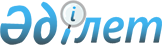 О внесении изменений в решение Абайского районного маслихата от 24 декабря 2021 года № 17/161 "O бюджетах города районного значения, сел, поселков, сельских округов на 2022-2024 годы"
					
			С истёкшим сроком
			
			
		
					Решение Абайского районного маслихата Карагандинской области от 7 октября 2022 года № 30/284. Прекращено действие в связи с истечением срока
      Абайский районный маслихат РЕШИЛ:
      1. Внести в решение Абайского маслихата от 24 декабря 2021 года №17/161 "O бюджетах города районного значения, сел, поселков, сельских округов на 2022-2024 годы" следующие изменения:
      пункт 1 изложить в новой редакции:
      "1. Утвердить бюджет города Абай на 2022-2024 годы согласно приложениям 1, 2 и 3 соответственно, в том числе на 2022 год в следующих объемах:
      1) доходы – 763 588 тысяч тенге, в том числе:
      налоговые поступления – 122 671 тысяч тенге;
      неналоговые поступления – 636 тысяч тенге;
      поступления от продажи основного капитала – 28 900 тысяч тенге;
      поступления трансфертов – 611 381 тысяч тенге;
      2) затраты – 767 030 тысяч тенге;
      3) чистое бюджетное кредитование – 0 тысяч тенге:
      бюджетные кредиты – 0 тысяч тенге;
      погашение бюджетных кредитов – 0 тысяч тенге;
      4) сальдо по операциям с финансовыми активами – 0 тысяч тенге, в том числе:
      приобретение финансовых активов – 0 тысяч тенге;
      поступление от продажи финансовых активов государства – 0 тысяч тенге;
      5) дефицит (профицит) бюджета – – 3 442 тысяч тенге;
      6) финансирование дефицита (использование профицита) бюджета – 3 442 тысяч тенге:
      поступление займов – 0 тысяч тенге;
      погашение займов – 0 тысяч тенге;
      используемые остатки бюджетных средств – 3 442 тысяч тенге.";
      приложения 1, 4 к указанному решению изложить в новой редакции согласно приложениям 1, 2 к настоящему решению;
      пункт 3 изложить в новой редакции:
      "3. Утвердить бюджет поселка Топар на 2022-2024 годы согласно приложениям 5, 6 и 7 соответственно, в том числе на 2022 год в следующих объемах:
      1) доходы – 324 189 тысяч тенге, в том числе:
      налоговые поступления – 90 407 тысяч тенге;
      неналоговые поступления – 125 тысяч тенге;
      поступления от продажи основного капитала – 2 200 тысяч тенге;
      поступления трансфертов – 231 457 тысяч тенге;
      2) затраты – 355 183 тысяч тенге;
      3) чистое бюджетное кредитование – 0 тысяч тенге:
      бюджетные кредиты – 0 тысяч тенге;
      погашение бюджетных кредитов – 0 тысяч тенге;
      4) сальдо по операциям с финансовыми активами – 0 тысяч тенге, в том числе:
      приобретение финансовых активов – 0 тысяч тенге;
      поступление от продажи финансовых активов государства – 0 тысяч тенге;
      5) дефицит (профицит) бюджета – – 30 994 тысяч тенге;
      6) финансирование дефицита (использование профицита) бюджета – 30 994 тысяч тенге:
      поступление займов – 0 тысяч тенге;
      погашение займов – 0 тысяч тенге;
      используемые остатки бюджетных средств – 30 994 тысяч тенге.";
      приложения 5, 8 к указанному решению изложить в новой редакции согласно приложениям 3, 4 к настоящему решению;
      пункт 5 изложить в новой редакции:
      "5. Утвердить бюджет поселка Карабас на 2022-2024 годы согласно приложениям 9, 10 и 11 соответственно, в том числе на 2022 год в следующих объемах:
      1) доходы – 72 424 тысяч тенге, в том числе:
      налоговые поступления – 5 822 тысяч тенге;
      неналоговые поступления – 0 тысяч тенге;
      поступления от продажи основного капитала – 0 тысяч тенге;
      поступления трансфертов – 66 602 тысяч тенге;
      2) затраты – 111 544 тысяч тенге;
      3) чистое бюджетное кредитование – 0 тысяч тенге:
      бюджетные кредиты – 0 тысяч тенге;
      погашение бюджетных кредитов – 0 тысяч тенге;
      4) сальдо по операциям с финансовыми активами – 0 тысяч тенге, в том числе:
      приобретение финансовых активов – 0 тысяч тенге;
      поступление от продажи финансовых активов государства – 0 тысяч тенге;
      5) дефицит (профицит) бюджета – – 39 120 тысяч тенге;
      6) финансирование дефицита (использование профицита) бюджета – 39 120 тысяч тенге:
      поступление займов – 0 тысяч тенге;
      погашение займов – 0 тысяч тенге;
      используемые остатки бюджетных средств – 39 120 тысяч тенге.";
      приложения 9, 12 к указанному решению изложить в новой редакции согласно приложениям 5, 6 к настоящему решению;
      пункт 9 изложить в новой редакции:
      "9. Утвердить бюджет Дубовского сельского округа на 2022-2024 годы согласно приложениям 17, 18 и 19 соответственно, в том числе на 2022 год в следующих объемах:
      1) доходы – 171 223 тысяч тенге, в том числе:
      налоговые поступления – 10 589 тысяч тенге;
      неналоговые поступления – 266 тысяч тенге;
      поступления от продажи основного капитала – 500 тысяч тенге;
      поступления трансфертов – 159 868 тысяч тенге;
      2) затраты – 172 583 тысяч тенге;
      3) чистое бюджетное кредитование – 0 тысяч тенге:
      бюджетные кредиты – 0 тысяч тенге;
      погашение бюджетных кредитов – 0 тысяч тенге;
      4) сальдо по операциям с финансовыми активами – 0 тысяч тенге, в том числе:
      приобретение финансовых активов – 0 тысяч тенге;
      поступление от продажи финансовых активов государства – 0 тысяч тенге;
      5) дефицит (профицит) бюджета – – 1 360 тысяч тенге;
      6) финансирование дефицита (использование профицита) бюджета – 1 360 тысяч тенге:
      поступление займов – 0 тысяч тенге;
      погашение займов – 0 тысяч тенге;
      используемые остатки бюджетных средств – 1 360 тысяч тенге.";
      приложение 17 к указанному решению изложить в новой редакции согласно приложению 7 к настоящему решению;
      пункт 11 изложить в новой редакции:
      "11. Утвердить бюджет Акбастауского сельского округа на 2022-2024 годы согласно приложениям 21, 22 и 23 соответственно, в том числе на 2022 год в следующих объемах:
      1) доходы – 63 291 тысяч тенге, в том числе:
      налоговые поступления – 1 894 тысяч тенге;
      неналоговые поступления – 0 тысяч тенге;
      поступления от продажи основного капитала – 0 тысяч тенге;
      поступления трансфертов – 61 397 тысяч тенге;
      2) затраты – 63 292 тысяч тенге;
      3) чистое бюджетное кредитование – 0 тысяч тенге:
      бюджетные кредиты – 0 тысяч тенге;
      погашение бюджетных кредитов – 0 тысяч тенге;
      4) сальдо по операциям с финансовыми активами – 0 тысяч тенге, в том числе:
      приобретение финансовых активов – 0 тысяч тенге;
      поступление от продажи финансовых активов государства – 0 тысяч тенге;
      5) дефицит (профицит) бюджета – – 1 тысяч тенге;
      6) финансирование дефицита (использование профицита) бюджета – 1 тысяч тенге:
      поступление займов – 0 тысяч тенге;
      погашение займов – 0 тысяч тенге;
      используемые остатки бюджетных средств – 1 тысяч тенге.";
      приложение 21 к указанному решению изложить в новой редакции согласно приложению 8 к настоящему решению;
      пункт 13 изложить в новой редакции:
      "13. Утвердить бюджет Есенгельдинского сельского округа на 2022-2024 годы согласно приложениям 25, 26 и 27 соответственно, в том числе на 2022 год в следующих объемах:
      1) доходы – 55 440 тысяч тенге, в том числе:
      налоговые поступления – 1 825 тысяч тенге;
      неналоговые поступления – 214 тысяч тенге;
      поступления от продажи основного капитала – 0 тысяч тенге;
      поступления трансфертов – 53 401 тысяч тенге;
      2) затраты – 55 746 тысяч тенге;
      3) чистое бюджетное кредитование – 0 тысяч тенге:
      бюджетные кредиты – 0 тысяч тенге;
      погашение бюджетных кредитов – 0 тысяч тенге;
      4) сальдо по операциям с финансовыми активами – 0 тысяч тенге, в том числе:
      приобретение финансовых активов – 0 тысяч тенге;
      поступление от продажи финансовых активов государства – 0 тысяч тенге;
      5) дефицит (профицит) бюджета – – 306 тысяч тенге;
      6) финансирование дефицита (использование профицита) бюджета – 306 тысяч тенге:
      поступление займов – 0 тысяч тенге;
      погашение займов – 0 тысяч тенге;
      используемые остатки бюджетных средств – 306 тысяч тенге.";
      приложения 25, 28 к указанному решению изложить в новой редакции согласно приложениям 9, 10 к настоящему решению.
      пункт 15 изложить в новой редакции:
      "15. Утвердить бюджет Карагандинского сельского округа на 2022-2024 годы согласно приложениям 29, 30 и 31 соответственно, в том числе на 2022 год в следующих объемах:
      1) доходы – 72 771 тысяч тенге, в том числе:
      налоговые поступления – 5 376 тысяч тенге;
      неналоговые поступления – 94 тысяч тенге;
      поступления от продажи основного капитала – 1000 тысяч тенге;
      поступления трансфертов – 66 301 тысяч тенге;
      2) затраты – 85 819 тысяч тенге;
      3) чистое бюджетное кредитование – 0 тысяч тенге:
      бюджетные кредиты – 0 тысяч тенге;
      погашение бюджетных кредитов – 0 тысяч тенге;
      4) сальдо по операциям с финансовыми активами – 0 тысяч тенге, в том числе:
      приобретение финансовых активов – 0 тысяч тенге;
      поступление от продажи финансовых активов государства – 0 тысяч тенге;
      5) дефицит (профицит) бюджета – – 13 048 тысяч тенге;
      6) финансирование дефицита (использование профицита) бюджета – 13 048 тысяч тенге:
      поступление займов – 0 тысяч тенге;
      погашение займов – 0 тысяч тенге;
      используемые остатки бюджетных средств – 13 048 тысяч тенге.";
      приложения 29, 32 к указанному решению изложить в новой редакции согласно приложениям 11, 12 к настоящему решению.
      пункт 17 изложить в новой редакции:
      "17. Утвердить бюджет Коксунского сельского округа на 2022-2024 годы согласно приложениям 33, 34 и 35 соответственно, в том числе на 2022 год в следующих объемах:
      1) доходы – 67 023 тысяч тенге, в том числе:
      налоговые поступления – 6 835 тысяч тенге;
      неналоговые поступления – 0 тысяч тенге;
      поступления от продажи основного капитала – 1000 тысяч тенге;
      поступления трансфертов – 59 188 тысяч тенге;
      2) затраты – 68 403 тысяч тенге;
      3) чистое бюджетное кредитование – 0 тысяч тенге:
      бюджетные кредиты – 0 тысяч тенге;
      погашение бюджетных кредитов – 0 тысяч тенге;
      4) сальдо по операциям с финансовыми активами – 0 тысяч тенге, в том числе:
      приобретение финансовых активов – 0 тысяч тенге;
      поступление от продажи финансовых активов государства – 0 тысяч тенге;
      5) дефицит (профицит) бюджета – – 1 380 тысяч тенге;
      6) финансирование дефицита (использование профицита) бюджета – 1 380 тысяч тенге:
      поступление займов – 0 тысяч тенге;
      погашение займов – 0 тысяч тенге;
      используемые остатки бюджетных средств – 1 380 тысяч тенге.";
      приложение 33 к указанному решению изложить в новой редакции согласно приложению 13 к настоящему решению.
      пункт 19 изложить в новой редакции:
      "19. Утвердить бюджет Кулаайгырского сельского округа на 2022-2024 годы согласно приложениям 37, 38 и 39 соответственно, в том числе на 2022 год в следующих объемах:
      1) доходы – 54 665 тысяч тенге, в том числе:
      налоговые поступления – 3 437 тысяч тенге;
      неналоговые поступления – 80 тысяч тенге;
      поступления от продажи основного капитала – 300 тысяч тенге;
      поступления трансфертов – 50 848 тысяч тенге;
      2) затраты – 55 138 тысяч тенге;
      3) чистое бюджетное кредитование – 0 тысяч тенге:
      бюджетные кредиты – 0 тысяч тенге;
      погашение бюджетных кредитов – 0 тысяч тенге;
      4) сальдо по операциям с финансовыми активами – 0 тысяч тенге, в том числе:
      приобретение финансовых активов – 0 тысяч тенге;
      поступление от продажи финансовых активов государства – 0 тысяч тенге;
      5) дефицит (профицит) бюджета – – 473 тысяч тенге;
      6) финансирование дефицита (использование профицита) бюджета – 473 тысяч тенге:
      поступление займов – 0 тысяч тенге;
      погашение займов – 0 тысяч тенге;
      используемые остатки бюджетных средств – 473 тысяч тенге.";
      приложения 37, 40 к указанному решению изложить в новой редакции согласно приложениям 14, 15 к настоящему решению.
      пункт 21 изложить в новой редакции:
      "21. Утвердить бюджет Курминского сельского округа на 2022-2024 годы согласно приложениям 41, 42 и 43 соответственно, в том числе на 2022 год в следующих объемах:
      1) доходы – 45 746 тысяч тенге, в том числе:
      налоговые поступления – 4 192 тысяч тенге;
      неналоговые поступления – 43 тысяч тенге;
      поступления от продажи основного капитала – 0 тысяч тенге;
      поступления трансфертов – 41 511 тысяч тенге;
      2) затраты – 178 024 тысяч тенге;
      3) чистое бюджетное кредитование – 0 тысяч тенге:
      бюджетные кредиты – 0 тысяч тенге;
      погашение бюджетных кредитов – 0 тысяч тенге;
      4) сальдо по операциям с финансовыми активами – 0 тысяч тенге, в том числе:
      приобретение финансовых активов – 0 тысяч тенге;
      поступление от продажи финансовых активов государства – 0 тысяч тенге;
      5) дефицит (профицит) бюджета – – 132 278 тысяч тенге;
      6) финансирование дефицита (использование профицита) бюджета – 132 278 тысяч тенге:
      поступление займов – 0 тысяч тенге;
      погашение займов – 0 тысяч тенге;
      используемые остатки бюджетных средств – 132 278 тысяч тенге.";
      приложения 41, 44 к указанному решению изложить в новой редакции согласно приложениям 16, 17 к настоящему решению.
      пункт 23 изложить в новой редакции:
      "23. Утвердить бюджет Мичуринского сельского округа на 2022-2024 годы согласно приложениям 45, 46 и 47 соответственно, в том числе на 2022 год в следующих объемах:
      1) доходы – 51 024 тысяч тенге, в том числе:
      налоговые поступления – 2 118 тысяч тенге;
      неналоговые поступления – 346 тысяч тенге;
      поступления от продажи основного капитала – 0 тысяч тенге;
      поступления трансфертов – 48 560 тысяч тенге;
      2) затраты – 51 352 тысяч тенге;
      3) чистое бюджетное кредитование – 0 тысяч тенге:
      бюджетные кредиты – 0 тысяч тенге;
      погашение бюджетных кредитов – 0 тысяч тенге;
      4) сальдо по операциям с финансовыми активами – 0 тысяч тенге, в том числе:
      приобретение финансовых активов – 0 тысяч тенге;
      поступление от продажи финансовых активов государства – 0 тысяч тенге;
      5) дефицит (профицит) бюджета – – 328 тысяч тенге;
      6) финансирование дефицита (использование профицита) бюджета – 328 тысяч тенге:
      поступление займов – 0 тысяч тенге;
      погашение займов – 0 тысяч тенге;
      используемые остатки бюджетных средств – 328 тысяч тенге.";
      приложения 45, 48 к указанному решению изложить в новой редакции согласно приложениям 18, 19 к настоящему решению.
      пункт 25 изложить в новой редакции:
      "25. Утвердить бюджет Самарского сельского округа на 2022-2024 годы согласно приложениям 49, 50 и 51 соответственно, в том числе на 2022 год в следующих объемах:
      1) доходы – 33 499 тысяч тенге, в том числе:
      налоговые поступления – 2 676 тысяч тенге;
      неналоговые поступления – 0 тысяч тенге;
      поступления от продажи основного капитала – 0 тысяч тенге;
      поступления трансфертов – 30 823 тысяч тенге;
      2) затраты – 33 979 тысяч тенге;
      3) чистое бюджетное кредитование – 0 тысяч тенге:
      бюджетные кредиты – 0 тысяч тенге;
      погашение бюджетных кредитов – 0 тысяч тенге;
      4) сальдо по операциям с финансовыми активами – 0 тысяч тенге, в том числе:
      приобретение финансовых активов – 0 тысяч тенге;
      поступление от продажи финансовых активов государства – 0 тысяч тенге;
      5) дефицит (профицит) бюджета – – 480 тысяч тенге;
      6) финансирование дефицита (использование профицита) бюджета – 480 тысяч тенге:
      поступление займов – 0 тысяч тенге;
      погашение займов – 0 тысяч тенге;
      используемые остатки бюджетных средств – 480 тысяч тенге.";
      приложения 49, 52 к указанному решению изложить в новой редакции согласно приложениям 20, 21 к настоящему решению.
      пункт 27 изложить в новой редакции:
      "27. Утвердить бюджет села Сарепта на 2022-2024 годы согласно приложениям 53, 54 и 55 соответственно, в том числе на 2022 год в следующих объемах:
      1) доходы – 40 907 тысяч тенге, в том числе:
      налоговые поступления – 2 340 тысяч тенге;
      неналоговые поступления – 0 тысяч тенге;
      поступления от продажи основного капитала – 0 тысяч тенге;
      поступления трансфертов – 38 567 тысяч тенге;
      2) затраты – 41 184 тысяч тенге;
      3) чистое бюджетное кредитование – 0 тысяч тенге:
      бюджетные кредиты – 0 тысяч тенге;
      погашение бюджетных кредитов – 0 тысяч тенге;
      4) сальдо по операциям с финансовыми активами – 0 тысяч тенге, в том числе:
      приобретение финансовых активов – 0 тысяч тенге;
      поступление от продажи финансовых активов государства – 0 тысяч тенге;
      5) дефицит (профицит) бюджета – – 277 тысяч тенге;
      6) финансирование дефицита (использование профицита) бюджета – 277 тысяч тенге:
      поступление займов – 0 тысяч тенге;
      погашение займов – 0 тысяч тенге;
      используемые остатки бюджетных средств – 277 тысяч тенге.";
      приложения 53, 56 к указанному решению изложить в новой редакции согласно приложениям 22, 23 к настоящему решению.
      пункт 29 изложить в новой редакции:
      "29. Утвердить бюджет села Юбилейное на 2022-2024 годы согласно приложениям 57, 58 и 59 соответственно, в том числе на 2022 год в следующих объемах:
      1) доходы – 51 586 тысяч тенге, в том числе:
      налоговые поступления – 3 368 тысяч тенге;
      неналоговые поступления – 0 тысяч тенге;
      поступления от продажи основного капитала – 1000 тысяч тенге;
      поступления трансфертов – 47 218 тысяч тенге;
      2) затраты – 52 397 тысяч тенге;
      3) чистое бюджетное кредитование – 0 тысяч тенге:
      бюджетные кредиты – 0 тысяч тенге;
      погашение бюджетных кредитов – 0 тысяч тенге;
      4) сальдо по операциям с финансовыми активами – 0 тысяч тенге, в том числе:
      приобретение финансовых активов – 0 тысяч тенге;
      поступление от продажи финансовых активов государства – 0 тысяч тенге;
      5) дефицит (профицит) бюджета – – 811 тысяч тенге;
      6) финансирование дефицита (использование профицита) бюджета – 811 тысяч тенге:
      поступление займов – 0 тысяч тенге;
      погашение займов – 0 тысяч тенге;
      используемые остатки бюджетных средств – 811 тысяч тенге.".
      приложение 57 к указанному решению изложить в новой редакции согласно приложению 24 к настоящему решению.
      2. Настоящее решение вводится в действие с 1 января 2022 года. Бюджет города Абай на 2022 год Целевые трансферты города Абай из вышестоящего бюджета на 2022 год Бюджет поселка Топар на 2022 год Целевые трансферты поселка Топар из вышестоящего бюджета на 2022 год Бюджет поселка Карабас на 2022 год Целевые трансферты поселка Карабас из вышестоящего бюджета на 2022 год Бюджет Дубовского сельского округа на 2022 год Бюджет Акбастауского сельского округа на 2022 год Бюджет Есенгельдинского сельского округа на 2022 год Целевые трансферты Есенгельдинского сельского округа из вышестоящего бюджета на 2022 год Бюджет Карагандинского сельского округа на 2022 год Целевые трансферты Карагандинского сельского округа из вышестоящего бюджета на 2022 год Бюджет Коксунского сельского округа на 2022год Бюджет Кулаайгырского сельского округа на 2022 год Целевые трансферты Кулаайгырского сельского округа из вышестоящего бюджета на 2022 год Бюджет Курминского сельского округа на 2022 год Целевые трансферты Курминского сельского округа из вышестоящего бюджета на 2022 год Бюджет Мичуринского сельского округа на 2022 год Целевые трансферты Мичуринского сельского округа из вышестоящего бюджета на 2022 год Бюджет Самарского сельского округа на 2022 год Целевые трансферты Самарского сельского округа из вышестоящего бюджета на 2022 год Бюджет села Сарепта на 2022 год Целевые трансферты села Сарепта из вышестоящего бюджета на 2022 год Бюджет села Юбилейное на 2022 год
					© 2012. РГП на ПХВ «Институт законодательства и правовой информации Республики Казахстан» Министерства юстиции Республики Казахстан
				
      Секретарь Абайского районного маслихата

Д. Сакенов
Приложение 1
к решению Абайского районного
маслихата от 7 октября 2022 года
№ 30/284Приложение 1
к решению Абайского районного
маслихата от 24 декабря 2021 года
№ 17/161
Категория 
Категория 
Категория 
Категория 
Сумма (тысяч тенге)
Класс 
Класс 
Класс 
Сумма (тысяч тенге)
Подкласс
Подкласс
Сумма (тысяч тенге)
Наименование
Сумма (тысяч тенге)
1
2
3
4
5
І. Доходы 
763 588
1
Налоговые поступления 
122 671
01
Подоходный налог 
6 017
2
Индивидуальный подоходный налог 
6 017
04
Налоги на собственность 
92 796
1
Налоги на имущество 
5 452
3
Земельный налог
9 567
4
Налог на транспортные средства 
77 777
05
Внутренние налоги на товары, работы и услуги
23 858
3
Поступления за использование природных и других ресурсов
23 323
4
Сборы за ведение предпринимательской и профессиональной деятельности
535
2
Неналоговые поступления 
636
01
Доходы от государственной собственности 
636
5
Доходы от аренды имущества, находящегося в государственной собственности 
636
3
Поступления от продажи основного капитала 
28 900
03
Продажа земли и нематериальных активов
28 900
1
Продажа земли
25 000
2
Продажа нематериальных активов
3 900
4
Поступления трансфертов 
611 381
02
Трансферты из вышестоящих органов государственного управления
611 381
3
Трансферты из районного (города областного значения) бюджета
611 381
Функциональная группа 
Функциональная группа 
Функциональная группа 
Функциональная группа 
Функциональная группа 
Сумма (тысяч тенге)
Функциональная подгруппа 
Функциональная подгруппа 
Функциональная подгруппа 
Функциональная подгруппа 
Сумма (тысяч тенге)
Администратор бюджетных программ 
Администратор бюджетных программ 
Администратор бюджетных программ 
Сумма (тысяч тенге)
Программа 
Программа 
Сумма (тысяч тенге)
Наименование
Сумма (тысяч тенге)
1
2
3
4
5
6
ІІ. Затраты 
767 030
01
Государственные услуги общего характера 
103 338
1
Представительные, исполнительные и другие органы, выполняющие общие функции государственного управления
66 988
124
Аппарат акима города районного значения, села, поселка, сельского округа
66 988
001
Услуги по обеспечению деятельности акима города районного значения, села, поселка, сельского округа
66 988
2
Финансовая деятельность
36 350
124
Аппарат акима города районного значения, села, поселка, сельского округа
36 350
053
Управление коммунальным имуществом города районного значения, села, поселка, сельского округа
36 350
07
Жилищно-коммунальное хозяйство
307 435
3
Благоустройство населенных пунктов
307 435
124
Аппарат акима города районного значения, села, поселка, сельского округа
307 435
008
Освещение улиц в населенных пунктах
95 803
009
Обеспечение санитарии населенных пунктов
3 570
010
Содержание мест захоронений и погребение безродных
485
011
Благоустройство и озеленение населенных пунктов
207 577
12
Транспорт и коммуникации
351 339
1
Автомобильный транспорт
351 339
124
Аппарат акима города районного значения, села, поселка, сельского округа
351 339
013
Обеспечение функционирования автомобильных дорог в городах районного значения, селах, поселках, сельских округах
184 022
045
Капитальный и средний ремонт автомобильных дорог в городах районного значения, селах, поселках, сельских округах
167 317
14
Обслуживание долга
4 917
1
Обслуживание долга
4 917
124
Аппарат акима города районного значения, села, поселка, сельского округа
4 917
042
Обслуживание долга аппарата акима города районного значения, села, поселка, сельского округа по выплате вознаграждений и иных платежей по займам из районного (города областного значения) бюджета
4 917
15
Трансферты
1
1
Трансферты
1
124
Аппарат акима города районного значения, села, поселка, сельского округа
1
048
Возврат неиспользованных (недоиспользованных) целевых трансфертов
1
III. Чистое бюджетное кредитование
0 
Бюджетные кредиты
0
Категория
Категория
Категория
Категория
Сумма (тысяч тенге)
Класс
Класс
Класс
Сумма (тысяч тенге)
Подкласс
Подкласс
Сумма (тысяч тенге)
Наименование
Сумма (тысяч тенге)
1
2
3
4
5
5
Погашение бюджетных кредитов
0
01
Погашение бюджетных кредитов
0
1
Погашение бюджетных кредитов, выданных из государственного бюджета
0
Функциональная группа 
Функциональная группа 
Функциональная группа 
Функциональная группа 
Функциональная группа 
Сумма (тысяч тенге)
Функциональная подгруппа
Функциональная подгруппа
Функциональная подгруппа
Функциональная подгруппа
Сумма (тысяч тенге)
Администратор бюджетных программ
Администратор бюджетных программ
Администратор бюджетных программ
Сумма (тысяч тенге)
Программа
Программа
Сумма (тысяч тенге)
Наименование
Сумма (тысяч тенге)
1
2
3
4
5
6
ІV. Сальдо по операциям с финансовыми активами
0
Приобретение финансовых активов 
0
Поступление от продажи финансовых активов государства
0
Функциональная группа 
Функциональная группа 
Функциональная группа 
Функциональная группа 
Функциональная группа 
Сумма (тысяч тенге)
Функциональная подгруппа
Функциональная подгруппа
Функциональная подгруппа
Функциональная подгруппа
Сумма (тысяч тенге)
Администратор бюджетных программ
Администратор бюджетных программ
Администратор бюджетных программ
Сумма (тысяч тенге)
Программа
Программа
Сумма (тысяч тенге)
Наименование
Сумма (тысяч тенге)
1
2
3
4
5
6
V. Дефицит (профицит) бюджета 
- 3 442
VІ. Финансирование дефицита (использование профицита) бюджета
3 442
Поступление займов 
0
Погашение займов 
0
Используемые остатки бюджетных средств 
3 442Приложение 2
к решению Абайского районного
маслихата от 7 октября 2022 года
№ 30/284Приложение 4
к решению Абайского районного
маслихата от 24 декабря 2021 года
№ 17/161
Наименование
Сумма (тысяч тенге)
1
2
Итого 
241 823
Целевые трансферты 
241 823
из республиканского бюджета
870
Услуги по обеспечению деятельности акима города районного значения, села, поселка, сельского округа
870
гарантированный трансферт из Национального фонда
1 220
Услуги по обеспечению деятельности акима города районного значения, села, поселка, сельского округа
1 220
из районного бюджета
239 733
Услуги по обеспечению деятельности акима города районного значения, села, поселка, сельского округа
4 584
Управление коммунальным имуществом города районного значения, села, поселка, сельского округа
21 280
Благоустройство и озеленение населенных пунктов
26 712
Обеспечение функционирования автомобильных дорог в городах районного значения, селах, поселках, сельских округах
19 840
Капитальный и средний ремонт автомобильных дорог в городах районного значения, селах, поселках, сельских округах
167 317Приложение 3
к решению Абайского районного
маслихата от 7 октября 2022 года
№ 30/284Приложение 5
к решению Абайского районного
маслихата от 24 декабря 2021 года
№ 17/161
Категория 
Категория 
Категория 
Категория 
Сумма (тысяч тенге)
Класс 
Класс 
Класс 
Сумма (тысяч тенге)
Подкласс
Подкласс
Сумма (тысяч тенге)
Наименование
Сумма (тысяч тенге)
1
2
3
4
5
І. Доходы 
324 189
1
Налоговые поступления 
90 407
04
Налоги на собственность 
85 048
1
Налоги на имущество 
1 332
3
Земельный налог
57 134
4
Налог на транспортные средства 
26 582
05
Внутренние налоги на товары, работы и услуги
5 359
3
Поступления за использование природных и других ресурсов
5 301
4
Сборы за ведение предпринимательской и профессиональной деятельности
58
2
Неналоговые поступления 
125
01
Доходы от государственной собственности 
125
5
Доходы от аренды имущества, находящегося в государственной собственности 
125
3
Поступления от продажи основного капитала 
2 200
03
Продажа земли и нематериальных активов
2 200
1
Продажа земли
2 000
2
Продажа нематериальных активов
200
4
Поступления трансфертов 
231 457
02
Трансферты из вышестоящих органов государственного управления
231 457
3
Трансферты из районного (города областного значения) бюджета
231 457
Функциональная группа 
Функциональная группа 
Функциональная группа 
Функциональная группа 
Функциональная группа 
Сумма (тысяч тенге)
Функциональная подгруппа 
Функциональная подгруппа 
Функциональная подгруппа 
Функциональная подгруппа 
Сумма (тысяч тенге)
Администратор бюджетных программ 
Администратор бюджетных программ 
Администратор бюджетных программ 
Сумма (тысяч тенге)
Программа 
Программа 
Сумма (тысяч тенге)
Наименование
Сумма (тысяч тенге)
1
2
3
4
5
6
ІІ. Затраты 
355 183
01
Государственные услуги общего характера 
89 535
1
Представительные, исполнительные и другие органы, выполняющие общие функции государственного управления
82 054
124
Аппарат акима города районного значения, села, поселка, сельского округа
82 054
001
Услуги по обеспечению деятельности акима города районного значения, села, поселка, сельского округа
80 704
022
Капитальные расходы государственного органа
1 350
2
Финансовая деятельность
7 481
124
Аппарат акима города районного значения, села, поселка, сельского округа
7 481
053
Управление коммунальным имуществом города районного значения, села, поселка, сельского округа
7 481
07
Жилищно-коммунальное хозяйство
211 860
02
Коммунальное хозяйство
10 000
124
Аппарат акима города районного значения, села, поселка, сельского округа
10 000
014
Организация водоснабжения населенных пунктов
10 000
3
Благоустройство населенных пунктов
201 860
124
Аппарат акима города районного значения, села, поселка, сельского округа
201 860
008
Освещение улиц в населенных пунктах
30 785
009
Обеспечение санитарии населенных пунктов
660
011
Благоустройство и озеленение населенных пунктов
170 415
12
Транспорт и коммуникации
16 598
1
Автомобильный транспорт
16 598
124
Аппарат акима города районного значения, села, поселка, сельского округа
16 598
013
Обеспечение функционирования автомобильных дорог в городах районного значения, селах, поселках, сельских округах
16 598
14
Обслуживание долга
6 840
1
Обслуживание долга
6 840
124
Аппарат акима города районного значения, села, поселка, сельского округа
6 840
042
Обслуживание долга аппарата акима города районного значения, села, поселка, сельского округа по выплате вознаграждений и иных платежей по займам из районного (города областного значения) бюджета
6 840
15
Трансферты
30 350
1
Трансферты
30 350
124
Аппарат акима города районного значения, села, поселка, сельского округа
30 350
048
Возврат неиспользованных (недоиспользованных) целевых трансфертов
30 350
III. Чистое бюджетное кредитование
0 
Бюджетные кредиты
0
Категория
Категория
Категория
Категория
Сумма (тысяч тенге)
Класс
Класс
Класс
Сумма (тысяч тенге)
Подкласс
Подкласс
Сумма (тысяч тенге)
Наименование
Сумма (тысяч тенге)
1
2
3
4
5
5
Погашение бюджетных кредитов
0
01
Погашение бюджетных кредитов
0
1
Погашение бюджетных кредитов, выданных из государственного бюджета
0
Функциональная группа 
Функциональная группа 
Функциональная группа 
Функциональная группа 
Функциональная группа 
Сумма (тысяч тенге)
Функциональная подгруппа
Функциональная подгруппа
Функциональная подгруппа
Функциональная подгруппа
Сумма (тысяч тенге)
Администратор бюджетных программ
Администратор бюджетных программ
Администратор бюджетных программ
Сумма (тысяч тенге)
Программа
Программа
Сумма (тысяч тенге)
Наименование
Сумма (тысяч тенге)
1
2
3
4
5
6
ІV. Сальдо по операциям с финансовыми активами
0
Приобретение финансовых активов 
0
Поступление от продажи финансовых активов государства
0
Функциональная группа 
Функциональная группа 
Функциональная группа 
Функциональная группа 
Функциональная группа 
Сумма (тысяч тенге)
Функциональная подгруппа
Функциональная подгруппа
Функциональная подгруппа
Функциональная подгруппа
Сумма (тысяч тенге)
Администратор бюджетных программ
Администратор бюджетных программ
Администратор бюджетных программ
Сумма (тысяч тенге)
Программа
Программа
Сумма (тысяч тенге)
Наименование
Сумма (тысяч тенге)
1
2
3
4
5
6
V. Дефицит (профицит) бюджета 
- 30 994
VІ. Финансирование дефицита (использование профицита) бюджета
30 994
Поступление займов 
0
Погашение займов 
0
Используемые остатки бюджетных средств 
30 994Приложение 4
к решению Абайского районного
маслихата от 7 октября 2022 года
№ 30/284Приложение 8
к решению Абайского районного
маслихата от 24 декабря 2021 года
№ 17/161
Наименование
Сумма (тысяч тенге)
1
2
Итого 
187 286
Целевые трансферты 
187 286
из республиканского бюджета
438
Услуги по обеспечению деятельности акима города районного значения, села, поселка, сельского округа
438
гарантированный трансферт из Национального фонда
610
Услуги по обеспечению деятельности акима города районного значения, села, поселка, сельского округа
610
из областного бюджета
80 000
Благоустройство и озеленение населенных пунктов
80 000
из районного бюджета
106 238
Услуги по обеспечению деятельности акима города районного значения, села, поселка, сельского округа
6 981
Управление коммунальным имуществом города районного значения, села, поселка, сельского округа
6 837
Благоустройство и озеленение населенных пунктов
81 822
Обеспечение функционирования автомобильных дорог в городах районного значения, селах, поселках, сельских округах
10 598Приложение 5
к решению Абайского районного
маслихата от 7 октября 2022 года
№ 30/284Приложение 9
к решению Абайского районного
маслихата от 24 декабря 2021 года
№ 17/161
Категория 
Категория 
Категория 
Категория 
Сумма (тысяч тенге)
Класс 
Класс 
Класс 
Сумма (тысяч тенге)
Подкласс
Подкласс
Сумма (тысяч тенге)
Наименование
Сумма (тысяч тенге)
1
2
3
4
5
І. Доходы 
72 424
1
Налоговые поступления 
5 822
04
Налоги на собственность 
5 332
1
Налоги на имущество 
151
3
Земельный налог
230
4
Налог на транспортные средства 
4 951
05
Внутренние налоги на товары, работы и услуги
490
3
Поступления за использование природных и других ресурсов
490
2
Неналоговые поступления 
0
3
Поступления от продажи основного капитала 
0
4
Поступления трансфертов 
66 602
02
Трансферты из вышестоящих органов государственного управления
66 602
3
Трансферты из районного (города областного значения) бюджета
66 602
Функциональная группа 
Функциональная группа 
Функциональная группа 
Функциональная группа 
Функциональная группа 
Сумма (тысяч тенге)
Функциональная подгруппа 
Функциональная подгруппа 
Функциональная подгруппа 
Функциональная подгруппа 
Сумма (тысяч тенге)
Администратор бюджетных программ 
Администратор бюджетных программ 
Администратор бюджетных программ 
Сумма (тысяч тенге)
Программа 
Программа 
Сумма (тысяч тенге)
Наименование
Сумма (тысяч тенге)
1
2
3
4
5
6
ІІ. Затраты 
111 544
01
Государственные услуги общего характера 
41 453
1
Представительные, исполнительные и другие органы, выполняющие общие функции государственного управления
34 998
124
Аппарат акима города районного значения, села, поселка, сельского округа
34 998
001
Услуги по обеспечению деятельности акима города районного значения, села, поселка, сельского округа
34 700
022
Капитальные расходы государственного органа
298
2
Финансовая деятельность
6 455
124
Аппарат акима города районного значения, села, поселка, сельского округа
6 455
053
Управление коммунальным имуществом города районного значения, села, поселка, сельского округа
6 455
07
Жилищно-коммунальное хозяйство
17 155
3
Благоустройство населенных пунктов
17 155
124
Аппарат акима города районного значения, села, поселка, сельского округа
17 155
008
Освещение улиц в населенных пунктах
6 613
009
Обеспечение санитарии населенных пунктов
1 000
011
Благоустройство и озеленение населенных пунктов
9 542
12
Транспорт и коммуникации
14 264
1
Автомобильный транспорт
14 264
124
Аппарат акима города районного значения, села, поселка, сельского округа
14 264
013
Обеспечение функционирования автомобильных дорог в городах районного значения, селах, поселках, сельских округах
14 264
15
Трансферты
38 672
1
Трансферты
38 672
124
Аппарат акима города районного значения, села, поселка, сельского округа
38 672
048
Возврат неиспользованных (недоиспользованных) целевых трансфертов
38 672
III. Чистое бюджетное кредитование
0 
Бюджетные кредиты
0
Категория
Категория
Категория
Категория
Сумма (тысяч тенге)
Класс
Класс
Класс
Сумма (тысяч тенге)
Подкласс
Подкласс
Сумма (тысяч тенге)
Наименование
Сумма (тысяч тенге)
1
2
3
4
5
5
Погашение бюджетных кредитов
0
01
Погашение бюджетных кредитов
0
1
Погашение бюджетных кредитов, выданных из государственного бюджета
0
Функциональная группа 
Функциональная группа 
Функциональная группа 
Функциональная группа 
Функциональная группа 
Сумма (тысяч тенге)
Функциональная подгруппа
Функциональная подгруппа
Функциональная подгруппа
Функциональная подгруппа
Сумма (тысяч тенге)
Администратор бюджетных программ
Администратор бюджетных программ
Администратор бюджетных программ
Сумма (тысяч тенге)
Программа
Программа
Сумма (тысяч тенге)
Наименование
Сумма (тысяч тенге)
1
2
3
4
5
6
ІV. Сальдо по операциям с финансовыми активами
0
Приобретение финансовых активов 
0
Поступление от продажи финансовых активов государства
0
Функциональная группа 
Функциональная группа 
Функциональная группа 
Функциональная группа 
Функциональная группа 
Сумма (тысяч тенге)
Функциональная подгруппа
Функциональная подгруппа
Функциональная подгруппа
Функциональная подгруппа
Сумма (тысяч тенге)
Администратор бюджетных программ
Администратор бюджетных программ
Администратор бюджетных программ
Сумма (тысяч тенге)
Программа
Программа
Сумма (тысяч тенге)
Наименование
Сумма (тысяч тенге)
1
2
3
4
5
6
V. Дефицит (профицит) бюджета 
- 39 120
VІ. Финансирование дефицита (использование профицита) бюджета
39 120
Поступление займов 
0
Погашение займов 
0
Используемые остатки бюджетных средств 
39 120Приложение 6
к решению Абайского районного
маслихата от 7 октября 2022 года
№ 30/284Приложение 12
к решению Абайского районного
маслихата от 24 декабря 2021 года
№ 17/161
Наименование
Сумма (тысяч тенге)
1
2
Итого 
16 119
Целевые трансферты 
16 119
из республиканского бюджета
178
Услуги по обеспечению деятельности акима города районного значения, села, поселка, сельского округа
178
гарантированный трансферт из Национального фонда
246
Услуги по обеспечению деятельности акима города районного значения, села, поселка, сельского округа
246
из районного бюджета
15 695
Услуги по обеспечению деятельности акима города районного значения, села, поселка, сельского округа
3 079
Управление коммунальным имуществом города районного значения, села, поселка, сельского округа
6 008
Благоустройство и озеленение населенных пунктов
6 608Приложение 7
к решению Абайского районного
маслихата от 7 октября 2022 года
№ 30/284Приложение 17
к решению Абайского районного
маслихата от 24 декабря 2021 года
№ 17/161
Категория 
Категория 
Категория 
Категория 
Сумма (тысяч тенге)
Класс 
Класс 
Класс 
Сумма (тысяч тенге)
Подкласс
Подкласс
Сумма (тысяч тенге)
Наименование
Сумма (тысяч тенге)
1
2
3
4
5
І. Доходы 
171 223
1
Налоговые поступления 
10 589
04
Налоги на собственность 
9 398
1
Налоги на имущество 
319
3
Земельный налог
1 035
4
Налог на транспортные средства 
8 044
05
Внутренние налоги на товары, работы и услуги
1 191
3
Поступления за использование природных и других ресурсов
1 191
2
Неналоговые поступления 
266
01
Доходы от государственной собственности
266
5
Доходы от аренды имущества, находящегося в государственной собственности
266
3
Поступления от продажи основного капитала
500
03
Продажа земли и нематериальных активов
500
2
Продажа нематериальных активов
500
4
Поступления трансфертов 
159 868
02
Трансферты из вышестоящих органов государственного управления
159 868
3
Трансферты из районного (города областного значения) бюджета
159 868
Функциональная группа 
Функциональная группа 
Функциональная группа 
Функциональная группа 
Функциональная группа 
Сумма (тысяч тенге)
Функциональная подгруппа 
Функциональная подгруппа 
Функциональная подгруппа 
Функциональная подгруппа 
Сумма (тысяч тенге)
Администратор бюджетных программ 
Администратор бюджетных программ 
Администратор бюджетных программ 
Сумма (тысяч тенге)
Программа 
Программа 
Сумма (тысяч тенге)
Наименование
Сумма (тысяч тенге)
1
2
3
4
5
6
ІІ. Затраты 
172 583
01
Государственные услуги общего характера 
84 387
1
Представительные, исполнительные и другие органы, выполняющие общие функции государственного управления
81 632
124
Аппарат акима города районного значения, села, поселка, сельского округа
81 632
001
Услуги по обеспечению деятельности акима города районного значения, села, поселка, сельского округа
81 632
2
Финансовая деятельность
2 755
124
Аппарат акима города районного значения, села, поселка, сельского округа
2 755
053
Управление коммунальным имуществом города районного значения, села, поселка, сельского округа
2 755
07
Жилищно-коммунальное хозяйство
84 936
1
Жилищное хозяйство
61 742
124
Аппарат акима города районного значения, села, поселка, сельского округа
61 742
007
Организация сохранения государственного жилищного фонда города районного значения, села, поселка, сельского округа
61 742
3
Благоустройство населенных пунктов
23 194
124
Аппарат акима города районного значения, села, поселка, сельского округа
23 194
008
Освещение улиц в населенных пунктах
5 067
009
Обеспечение санитарии населенных пунктов
615
011
Благоустройство и озеленение населенных пунктов
17 512
12
Транспорт и коммуникации
1 200
1
Автомобильный транспорт
1 200
124
Аппарат акима города районного значения, села, поселка, сельского округа
1 200
013
Обеспечение функционирования автомобильных дорог в городах районного значения, селах, поселках, сельских округах
1200
14
Обслуживание долга
2 058
1
Обслуживание долга
2 058
124
Аппарат акима города районного значения, села, поселка, сельского округа
2 058
042
Обслуживание долга аппарата акима города районного значения, села, поселка, сельского округа по выплате вознаграждений и иных платежей по займам из районного (города областного значения) бюджета
2 058
15
Трансферты
2
1
Трансферты
2
124
Аппарат акима города районного значения, села, поселка, сельского округа
2
048
Возврат неиспользованных (недоиспользованных) целевых трансфертов
2
III. Чистое бюджетное кредитование
0 
Бюджетные кредиты
0
Категория
Категория
Категория
Категория
Сумма (тысяч тенге)
Класс
Класс
Класс
Сумма (тысяч тенге)
Подкласс
Подкласс
Сумма (тысяч тенге)
Наименование
Сумма (тысяч тенге)
1
2
3
4
5
5
Погашение бюджетных кредитов
0
01
Погашение бюджетных кредитов
0
1
Погашение бюджетных кредитов, выданных из государственного бюджета
0
Функциональная группа 
Функциональная группа 
Функциональная группа 
Функциональная группа 
Функциональная группа 
Сумма (тысяч тенге)
Функциональная подгруппа
Функциональная подгруппа
Функциональная подгруппа
Функциональная подгруппа
Сумма (тысяч тенге)
Администратор бюджетных программ
Администратор бюджетных программ
Администратор бюджетных программ
Сумма (тысяч тенге)
Программа
Программа
Сумма (тысяч тенге)
Наименование
Сумма (тысяч тенге)
1
2
3
4
5
6
ІV. Сальдо по операциям с финансовыми активами
0
Приобретение финансовых активов 
0
Поступление от продажи финансовых активов государства
0
Функциональная группа 
Функциональная группа 
Функциональная группа 
Функциональная группа 
Функциональная группа 
Сумма (тысяч тенге)
Функциональная подгруппа
Функциональная подгруппа
Функциональная подгруппа
Функциональная подгруппа
Сумма (тысяч тенге)
Администратор бюджетных программ
Администратор бюджетных программ
Администратор бюджетных программ
Сумма (тысяч тенге)
Программа
Программа
Сумма (тысяч тенге)
Наименование
Сумма (тысяч тенге)
1
2
3
4
5
6
V. Дефицит (профицит) бюджета 
- 1 360
VІ. Финансирование дефицита (использование профицита) бюджета
1 360
Поступление займов 
0
Погашение займов 
0
Используемые остатки бюджетных средств 
1 360Приложение 8
к решению Абайского районного
маслихата от 7 октября 2022 года
№ 30/284Приложение 21
к решению Абайского районного
маслихата от 24 декабря 2021 года
№ 17/161
Категория 
Категория 
Категория 
Категория 
Сумма (тысяч тенге)
Класс 
Класс 
Класс 
Сумма (тысяч тенге)
Подкласс
Подкласс
Сумма (тысяч тенге)
Наименование
Сумма (тысяч тенге)
1
2
3
4
5
І. Доходы 
63 291
1
Налоговые поступления 
1 894
04
Налоги на собственность 
481
1
Налоги на имущество 
38
4
Налог на транспортные средства 
443
05
Внутренние налоги на товары, работы и услуги
1 413
3
Поступления за использование природных и других ресурсов
1 413
2
Неналоговые поступления 
0
3
Поступления от продажи основного капитала 
0
4
Поступления трансфертов 
61 397
02
Трансферты из вышестоящих органов государственного управления
61 397
3
Трансферты из районного (города областного значения) бюджета
61 397
Функциональная группа 
Функциональная группа 
Функциональная группа 
Функциональная группа 
Функциональная группа 
Сумма (тысяч тенге)
Функциональная подгруппа 
Функциональная подгруппа 
Функциональная подгруппа 
Функциональная подгруппа 
Сумма (тысяч тенге)
Администратор бюджетных программ 
Администратор бюджетных программ 
Администратор бюджетных программ 
Сумма (тысяч тенге)
Программа 
Программа 
Сумма (тысяч тенге)
Наименование
Сумма (тысяч тенге)
1
2
3
4
5
6
ІІ. Затраты 
63 292
01
Государственные услуги общего характера 
29 734
1
Представительные, исполнительные и другие органы, выполняющие общие функции государственного управления
29 037
124
Аппарат акима города районного значения, села, поселка, сельского округа
29 037
001
Услуги по обеспечению деятельности акима города районного значения, села, поселка, сельского округа
29 037
2
Финансовая деятельность
697
124
Аппарат акима города районного значения, села, поселка, сельского округа
697
053
Управление коммунальным имуществом города районного значения, села, поселка, сельского округа
697
07
Жилищно-коммунальное хозяйство
5 150
3
Благоустройство населенных пунктов
5 150
124
Аппарат акима города районного значения, села, поселка, сельского округа
5 150
008
Освещение улиц в населенных пунктах
4 500
009
Обеспечение санитарии населенных пунктов
500
011
Благоустройство и озеленение населенных пунктов
150
12
Транспорт и коммуникации
27 675
1
Автомобильный транспорт
 27 675
124
Аппарат акима города районного значения, села, поселка, сельского округа
27 675
013
Обеспечение функционирования автомобильных дорог в городах районного значения, селах, поселках, сельских округах
1 000
045
Капитальный и средний ремонт автомобильных дорог в городах районного значения, селах, поселках, сельских округах
26 675
14
Обслуживание долга
732
1
Обслуживание долга
732
124
Аппарат акима города районного значения, села, поселка, сельского округа
732
042
Обслуживание долга аппарата акима города районного значения, села, поселка, сельского округа по выплате вознаграждений и иных платежей по займам из районного (города областного значения) бюджета
732
15
Трансферты
1
1
Трансферты
1
124
Аппарат акима города районного значения, села, поселка, сельского округа
1
048
Возврат неиспользованных (недоиспользованных) целевых трансфертов
1
III. Чистое бюджетное кредитование
0 
Бюджетные кредиты
0
Категория
Категория
Категория
Категория
Сумма (тысяч тенге)
Класс
Класс
Класс
Сумма (тысяч тенге)
Подкласс
Подкласс
Сумма (тысяч тенге)
Наименование
Сумма (тысяч тенге)
1
2
3
4
5
5
Погашение бюджетных кредитов
0
01
Погашение бюджетных кредитов
0
1
Погашение бюджетных кредитов, выданных из государственного бюджета
0
Функциональная группа 
Функциональная группа 
Функциональная группа 
Функциональная группа 
Функциональная группа 
Сумма (тысяч тенге)
Функциональная подгруппа
Функциональная подгруппа
Функциональная подгруппа
Функциональная подгруппа
Сумма (тысяч тенге)
Администратор бюджетных программ
Администратор бюджетных программ
Администратор бюджетных программ
Сумма (тысяч тенге)
Программа
Программа
Сумма (тысяч тенге)
Наименование
Сумма (тысяч тенге)
1
2
3
4
5
6
ІV. Сальдо по операциям с финансовыми активами
0
Приобретение финансовых активов 
0
Поступление от продажи финансовых активов государства
0
Функциональная группа 
Функциональная группа 
Функциональная группа 
Функциональная группа 
Функциональная группа 
Сумма (тысяч тенге)
Функциональная подгруппа
Функциональная подгруппа
Функциональная подгруппа
Функциональная подгруппа
Сумма (тысяч тенге)
Администратор бюджетных программ
Администратор бюджетных программ
Администратор бюджетных программ
Сумма (тысяч тенге)
Программа
Программа
Сумма (тысяч тенге)
Наименование
Сумма (тысяч тенге)
1
2
3
4
5
6
V. Дефицит (профицит) бюджета 
- 1
VІ. Финансирование дефицита (использование профицита) бюджета
1
Поступление займов 
0
Погашение займов 
0
Используемые остатки бюджетных средств 
1Приложение 9
к решению Абайского районного
маслихата от 7 октября 2022 года
№ 30/284Приложение 25
к решению Абайского районного
маслихата от 24 декабря 2021 года
№ 17/161
Категория 
Категория 
Категория 
Категория 
Сумма (тысяч тенге)
Класс 
Класс 
Класс 
Сумма (тысяч тенге)
Подкласс
Подкласс
Сумма (тысяч тенге)
Наименование
Сумма (тысяч тенге)
1
2
3
4
5
І. Доходы 
55 440
1
Налоговые поступления 
1 825
04
Налоги на собственность 
1 440
1
Налоги на имущество 
79
4
Налог на транспортные средства 
1 361
05
Внутренние налоги на товары, работы и услуги
385
3
Поступления за использование природных и других ресурсов
385
2
Неналоговые поступления 
214
01
Доходы от государственной собственности
214
5
Доходы от аренды имущества, находящего в государственной собственности
214
3
Поступления от продажи основного капитала 
0
4
Поступления трансфертов 
53 401
02
Трансферты из вышестоящих органов государственного управления
53 401
3
Трансферты из районного (города областного значения) бюджета
53 401
Функциональная группа 
Функциональная группа 
Функциональная группа 
Функциональная группа 
Функциональная группа 
Сумма (тысяч тенге)
Функциональная подгруппа 
Функциональная подгруппа 
Функциональная подгруппа 
Функциональная подгруппа 
Сумма (тысяч тенге)
Администратор бюджетных программ 
Администратор бюджетных программ 
Администратор бюджетных программ 
Сумма (тысяч тенге)
Программа 
Программа 
Сумма (тысяч тенге)
Наименование
Сумма (тысяч тенге)
1
2
3
4
5
6
ІІ. Затраты 
55 746
01
Государственные услуги общего характера 
43 661
1
Представительные, исполнительные и другие органы, выполняющие общие функции государственного управления
38 893
124
Аппарат акима города районного значения, села, поселка, сельского округа
38 893
001
Услуги по обеспечению деятельности акима города районного значения, села, поселка, сельского округа
38 893
2
Финансовая деятельность
4 768
124
Аппарат акима города районного значения, села, поселка, сельского округа
4 768
053
Управление коммунальным имуществом города районного значения, села, поселка, сельского округа
4 768
07
Жилищно-коммунальное хозяйство
8 985
3
Благоустройство населенных пунктов
8 985
124
Аппарат акима города районного значения, села, поселка, сельского округа
8 985
008
Освещение улиц в населенных пунктах
8 135
009
Обеспечение санитарии населенных пунктов
700
011
Благоустройство и озеленение населенных пунктов
150
12
Транспорт и коммуникации
800
1
Автомобильный транспорт
800
124
Аппарат акима города районного значения, села, поселка, сельского округа
800
013
Обеспечение функционирования автомобильных дорог в городах районного значения, селах, поселках, сельских округах
800
14
Обслуживание долга
2 299
1
Обслуживание долга
2 299
124
Аппарат акима города районного значения, села, поселка, сельского округа
2 299
042
Обслуживание долга аппарата акима города районного значения, села, поселка, сельского округа по выплате вознаграждений и иных платежей по займам из районного (города областного значения) бюджета
2 299
15
Трансферты
1
1
Трансферты
1
124
Аппарат акима города районного значения, села, поселка, сельского округа
1
048
Возврат неиспользованных (недоиспользованных) целевых трансфертов
1
III. Чистое бюджетное кредитование
0
Бюджетные кредиты
0
Категория
Категория
Категория
Категория
Сумма (тысяч тенге)
Класс
Класс
Класс
Сумма (тысяч тенге)
Подкласс
Подкласс
Сумма (тысяч тенге)
Наименование
Сумма (тысяч тенге)
1
2
3
4
5
5
Погашение бюджетных кредитов
0
01
Погашение бюджетных кредитов
0
1
Погашение бюджетных кредитов, выданных из государственного бюджета
0
Функциональная группа 
Функциональная группа 
Функциональная группа 
Функциональная группа 
Функциональная группа 
Сумма (тысяч тенге)
Функциональная подгруппа
Функциональная подгруппа
Функциональная подгруппа
Функциональная подгруппа
Сумма (тысяч тенге)
Администратор бюджетных программ
Администратор бюджетных программ
Администратор бюджетных программ
Сумма (тысяч тенге)
Программа
Программа
Сумма (тысяч тенге)
Наименование
Сумма (тысяч тенге)
1
2
3
4
5
6
ІV. Сальдо по операциям с финансовыми активами
0
Приобретение финансовых активов 
0
Поступление от продажи финансовых активов государства
0
Функциональная группа 
Функциональная группа 
Функциональная группа 
Функциональная группа 
Функциональная группа 
Сумма (тысяч тенге)
Функциональная подгруппа
Функциональная подгруппа
Функциональная подгруппа
Функциональная подгруппа
Сумма (тысяч тенге)
Администратор бюджетных программ
Администратор бюджетных программ
Администратор бюджетных программ
Сумма (тысяч тенге)
Программа
Программа
Сумма (тысяч тенге)
Наименование
Сумма (тысяч тенге)
1
2
3
4
5
6
V. Дефицит (профицит) бюджета 
-306
VІ. Финансирование дефицита (использование профицита) бюджета
306
Поступление займов 
0
Погашение займов 
0
Используемые остатки бюджетных средств 
306Приложение 10
к решению Абайского районного
маслихата от 7 октября 2022 года
№ 30/284Приложение 28
к решению Абайского районного
маслихата от 24 декабря 2021 года
№ 17/161
Наименование
Сумма (тысяч тенге)
1
2
Итого 
10 391
Целевые текущие трансферты 
10 391
из республиканского бюджета
464
Услуги по обеспечению деятельности акима города районного значения, села, поселка, сельского округа
464
647
Услуги по обеспечению деятельности акима города районного значения, села, поселка, сельского округа
647
из районного бюджета
9 280
Услуги по обеспечению деятельности акима города районного значения, села, поселка, сельского округа
4 817
Управление коммунальным имуществом города районного значения, села, поселка, сельского округа
4 463Приложение 11
к решению Абайского районного
маслихата от 7 октября 2022 года
№ 30/284Приложение 29
к решению Абайского районного
маслихата от 24 декабря 2021 года
№ 17/161
Категория 
Категория 
Категория 
Категория 
Сумма (тысяч тенге)
Класс 
Класс 
Класс 
Сумма (тысяч тенге)
Подкласс
Подкласс
Сумма (тысяч тенге)
Наименование
Сумма (тысяч тенге)
1
2
3
4
5
І. Доходы 
72 771
1
Налоговые поступления 
5 376
04
Налоги на собственность 
4 286
1
Налоги на имущество 
168
3
Земельный налог
44
4
Налог на транспортные средства 
4 074
05
Внутренние налоги на товары, работы и услуги
1 090
3
Поступления за использование природных и других ресурсов
1 090
2
Неналоговые поступления 
94
01
Доходы от государственной собственности
94
5
Доходы от аренды имущества, находящегося в государственной собственности
94
3
Поступления от продажи основного капитала 
1 000
03
Продажа земли и нематериальных активов
1 000
1
Продажа земли
1 000
4
Поступления трансфертов 
66 301
02
Трансферты из вышестоящих органов государственного управления
66 301
3
Трансферты из районного (города областного значения) бюджета
66 301
Функциональная группа 
Функциональная группа 
Функциональная группа 
Функциональная группа 
Функциональная группа 
Сумма (тысяч тенге)
Функциональная подгруппа 
Функциональная подгруппа 
Функциональная подгруппа 
Функциональная подгруппа 
Сумма (тысяч тенге)
Администратор бюджетных программ 
Администратор бюджетных программ 
Администратор бюджетных программ 
Сумма (тысяч тенге)
Программа 
Программа 
Сумма (тысяч тенге)
Наименование
Сумма (тысяч тенге)
1
2
3
4
5
6
ІІ. Затраты 
85 819
01
Государственные услуги общего характера 
46 278
1
Представительные, исполнительные и другие органы, выполняющие общие функции государственного управления
41 146
124
Аппарат акима города районного значения, села, поселка, сельского округа
41 146
001
Услуги по обеспечению деятельности акима города районного значения, села, поселка, сельского округа
41 146
2
Финансовая деятельность
5 132
124
Аппарат акима города районного значения, села, поселка, сельского округа
5 132
053
Управление коммунальным имуществом города районного значения, села, поселка, сельского округа
5 132
07
Жилищно-коммунальное хозяйство
24 462
3
Благоустройство населенных пунктов
24 462
124
Аппарат акима города районного значения, села, поселка, сельского округа
24 462
008
Освещение улиц в населенных пунктах
12 874
009
Обеспечение санитарии населенных пунктов
500
011
Благоустройство и озеленение населенных пунктов
11 088
12
Транспорт и коммуникации
500
1
Автомобильный транспорт
500
124
Аппарат акима города районного значения, села, поселка, сельского округа
500
013
Обеспечение функционирования автомобильных дорог в городах районного значения, селах, поселках, сельских округах
500
14
Обслуживание долга
1 531
1
Обслуживание долга
1 531
124
Аппарат акима города районного значения, села, поселка, сельского округа
1 531
042
Обслуживание долга аппарата акима города районного значения, села, поселка, сельского округа по выплате вознаграждений и иных платежей по займам из районного (города областного значения) бюджета
1 531
15
Трансферты
13 048
1
Трансферты
13 048
124
Аппарат акима города районного значения, села, поселка, сельского округа
13 048
048
Возврат неиспользованных (недоиспользованных) целевых трансфертов
13 048
III. Чистое бюджетное кредитование
0 
Бюджетные кредиты
0
Категория
Категория
Категория
Категория
Сумма (тысяч тенге)
Класс
Класс
Класс
Сумма (тысяч тенге)
Подкласс
Подкласс
Сумма (тысяч тенге)
Наименование
Сумма (тысяч тенге)
1
2
3
4
5
5
Погашение бюджетных кредитов
0
01
Погашение бюджетных кредитов
0
1
Погашение бюджетных кредитов, выданных из государственного бюджета
0
Функциональная группа 
Функциональная группа 
Функциональная группа 
Функциональная группа 
Функциональная группа 
Сумма (тысяч тенге)
Функциональная подгруппа
Функциональная подгруппа
Функциональная подгруппа
Функциональная подгруппа
Сумма (тысяч тенге)
Администратор бюджетных программ
Администратор бюджетных программ
Администратор бюджетных программ
Сумма (тысяч тенге)
Программа
Программа
Сумма (тысяч тенге)
Наименование
Сумма (тысяч тенге)
1
2
3
4
5
6
ІV. Сальдо по операциям с финансовыми активами
0
Приобретение финансовых активов 
0
Поступление от продажи финансовых активов государства
0
Функциональная группа 
Функциональная группа 
Функциональная группа 
Функциональная группа 
Функциональная группа 
Сумма (тысяч тенге)
Функциональная подгруппа
Функциональная подгруппа
Функциональная подгруппа
Функциональная подгруппа
Сумма (тысяч тенге)
Администратор бюджетных программ
Администратор бюджетных программ
Администратор бюджетных программ
Сумма (тысяч тенге)
Программа
Программа
Сумма (тысяч тенге)
Наименование
Сумма (тысяч тенге)
1
2
3
4
5
6
V. Дефицит (профицит) бюджета 
- 13 048
VІ. Финансирование дефицита (использование профицита) бюджета
13 048
Поступление займов 
0
Погашение займов 
0
Используемые остатки бюджетных средств 
13 048Приложение 12
к решению Абайского районного
маслихата от 7 октября 2022 года
№ 30/284Приложение 32
к решению Абайского районного
маслихата от 24 декабря 2021 года
№ 17/161
Наименование
Сумма (тысяч тенге)
1
2
Итого 
21 044
Целевые текущие трансферты 
21 044
из республиканского бюджета
463
Услуги по обеспечению деятельности акима города районного значения, села, поселка, сельского округа
463
гарантированный трансферт из НФ
648
Услуги по обеспечению деятельности акима города районного значения, села, поселка, сельского округа
648
из районного бюджета
19 933
Услуги по обеспечению деятельности акима города районного значения, села, поселка, сельского округа
3 863
Управление коммунальным имуществом города районного значения, села, поселка, сельского округа
5 132
Благоустройство и озеленение населенных пунктов
10 938Приложение 13
к решению Абайского районного
маслихата от 7 октября 2022 года
№ 30/284Приложение 33
к решению Абайского районного
маслихата от 24 декабря 2021 года
№ 17/161
Категория 
Категория 
Категория 
Категория 
Сумма (тысяч тенге)
Класс 
Класс 
Класс 
Сумма (тысяч тенге)
Подкласс
Подкласс
Сумма (тысяч тенге)
Наименование
Сумма (тысяч тенге)
1
2
3
4
5
І. Доходы 
67 023
1
Налоговые поступления 
6 835
04
Налоги на собственность 
4 685
1
Налоги на имущество 
123
4
Налог на транспортные средства 
4 562
05
Внутренние налоги на товары, работы и услуги
2 150
3
Поступления за использование природных и других ресурсов
2 150
2
Неналоговые поступления 
0
3
Поступления от продажи основного капитала 
1 000
03
Продажа земли и нематериальных активов
1 000
1
Продажа земли
1 000
4
Поступления трансфертов 
59 188
02
Трансферты из вышестоящих органов государственного управления
59 188
3
Трансферты из районного (города областного значения) бюджета
59 188
Функциональная группа 
Функциональная группа 
Функциональная группа 
Функциональная группа 
Функциональная группа 
Сумма (тысяч тенге)
Функциональная подгруппа 
Функциональная подгруппа 
Функциональная подгруппа 
Функциональная подгруппа 
Сумма (тысяч тенге)
Администратор бюджетных программ 
Администратор бюджетных программ 
Администратор бюджетных программ 
Сумма (тысяч тенге)
Программа 
Программа 
Сумма (тысяч тенге)
Наименование
Сумма (тысяч тенге)
1
2
3
4
5
6
ІІ. Затраты 
68 403
01
Государственные услуги общего характера 
30 274
1
Представительные, исполнительные и другие органы, выполняющие общие функции государственного управления
28 895
124
Аппарат акима города районного значения, села, поселка, сельского округа
28 895
001
Услуги по обеспечению деятельности акима города районного значения, села, поселка, сельского округа
28 895
2
Финансовая деятельность
1 379
124
Аппарат акима города районного значения, села, поселка, сельского округа
1 379
053
Управление коммунальным имуществом города районного значения, села, поселка, сельского округа
1 379
07
Жилищно-коммунальное хозяйство
32 992
3
Благоустройство населенных пунктов
32 992
124
Аппарат акима города районного значения, села, поселка, сельского округа
32 992
008
Освещение улиц в населенных пунктах
20 995
009
Обеспечение санитарии населенных пунктов
500
011
Благоустройство и озеленение населенных пунктов
11 497
12
Транспорт и коммуникации
500
1
Автомобильный транспорт
500
124
Аппарат акима города районного значения, села, поселка, сельского округа
500
013
Обеспечение функционирования автомобильных дорог в городах районного значения, селах, поселках, сельских округах
500
14
Обслуживание долга
4 636
1
Обслуживание долга
4 636
124
Аппарат акима города районного значения, села, поселка, сельского округа
4 636
042
Обслуживание долга аппарата акима города районного значения, села, поселка, сельского округа по выплате вознаграждений и иных платежей по займам из районного (города областного значения) бюджета
4 636
15
Трансферты
1
1
Трансферты
1
124
Аппарат акима города районного значения, села, поселка, сельского округа
1
048
Возврат неиспользованных (недоиспользованных) целевых трансфертов
1
III. Чистое бюджетное кредитование
0 
Бюджетные кредиты
0
Категория
Категория
Категория
Категория
Сумма (тысяч тенге)
Класс
Класс
Класс
Сумма (тысяч тенге)
Подкласс
Подкласс
Сумма (тысяч тенге)
Наименование
Сумма (тысяч тенге)
1
2
3
4
5
5
Погашение бюджетных кредитов
0
01
Погашение бюджетных кредитов
0
1
Погашение бюджетных кредитов, выданных из государственного бюджета
0
Функциональная группа 
Функциональная группа 
Функциональная группа 
Функциональная группа 
Функциональная группа 
Сумма (тысяч тенге)
Функциональная подгруппа
Функциональная подгруппа
Функциональная подгруппа
Функциональная подгруппа
Сумма (тысяч тенге)
Администратор бюджетных программ
Администратор бюджетных программ
Администратор бюджетных программ
Сумма (тысяч тенге)
Программа
Программа
Сумма (тысяч тенге)
Наименование
Сумма (тысяч тенге)
1
2
3
4
5
6
ІV. Сальдо по операциям с финансовыми активами
0
Приобретение финансовых активов 
0
Поступление от продажи финансовых активов государства
0
Функциональная группа 
Функциональная группа 
Функциональная группа 
Функциональная группа 
Функциональная группа 
Сумма (тысяч тенге)
Функциональная подгруппа
Функциональная подгруппа
Функциональная подгруппа
Функциональная подгруппа
Сумма (тысяч тенге)
Администратор бюджетных программ
Администратор бюджетных программ
Администратор бюджетных программ
Сумма (тысяч тенге)
Программа
Программа
Сумма (тысяч тенге)
Наименование
Сумма (тысяч тенге)
1
2
3
4
5
6
V. Дефицит (профицит) бюджета 
-1 380
VІ. Финансирование дефицита (использование профицита) бюджета
1 380
Поступление займов 
0
Погашение займов 
0
Используемые остатки бюджетных средств 
1 380Приложение 14
к решению Абайского районного
маслихата от 7 октября 2022 года
№ 30/284Приложение 37
к решению Абайского районного
маслихата от 24 декабря 2021 года
№ 17/161
Категория 
Категория 
Категория 
Категория 
Сумма (тысяч тенге)
Класс 
Класс 
Класс 
Сумма (тысяч тенге)
Подкласс
Подкласс
Сумма (тысяч тенге)
Наименование
Сумма (тысяч тенге)
1
2
3
4
5
І. Доходы 
54 665
1
Налоговые поступления 
3 437
04
Налоги на собственность 
2 232
1
Налоги на имущество 
128 
3
Земельный налог
65
4
Налог на транспортные средства 
2 039
05
Внутренние налоги на товары, работы и услуги
1 205
3
Поступления за использование природных и других ресурсов
1 205
2
Неналоговые поступления 
80
01
Доходы от государственной собственности
80
5
Доходы от аренды имущества, находящегося в государственной собственности
80
3
Поступления от продажи основного капитала 
300
03
Продажа земли и нематериальных активов
300
2
Продажа нематериальных активов
300
4
Поступления трансфертов 
50 848
02
Трансферты из вышестоящих органов государственного управления
50 848
3
Трансферты из районного (города областного значения) бюджета
50 848
Функциональная группа 
Функциональная группа 
Функциональная группа 
Функциональная группа 
Функциональная группа 
Сумма (тысяч тенге)
Функциональная подгруппа 
Функциональная подгруппа 
Функциональная подгруппа 
Функциональная подгруппа 
Сумма (тысяч тенге)
Администратор бюджетных программ 
Администратор бюджетных программ 
Администратор бюджетных программ 
Сумма (тысяч тенге)
Программа 
Программа 
Сумма (тысяч тенге)
Наименование
Сумма (тысяч тенге)
1
2
3
4
5
6
ІІ. Затраты 
55 138
01
Государственные услуги общего характера 
41 349
1
Представительные, исполнительные и другие органы, выполняющие общие функции государственного управления
41 145
124
Аппарат акима города районного значения, села, поселка, сельского округа
41 145
001
Услуги по обеспечению деятельности акима города районного значения, села, поселка, сельского округа
41 145
2
Финансовая деятельность
204
124
Аппарат акима города районного значения, села, поселка, сельского округа
204
053
Управление коммунальным имуществом города районного значения, села, поселка, сельского округа
204
07
Жилищно-коммунальное хозяйство
12 070
3
Благоустройство населенных пунктов
12 070
124
Аппарат акима города районного значения, села, поселка, сельского округа
12 070
008
Освещение улиц в населенных пунктах
1 851
009
Обеспечение санитарии населенных пунктов
500
011
Благоустройство и озеленение населенных пунктов
9 719
12
Транспорт и коммуникации
715
1
Автомобильный транспорт
715
124
Аппарат акима города районного значения, села, поселка, сельского округа
715
013
Обеспечение функционирования автомобильных дорог в городах районного значения, селах, поселках, сельских округах
715
14
Обслуживание долга
1 002
1
Обслуживание долга
1 002
124
Аппарат акима города районного значения, села, поселка, сельского округа
1 002
042
Обслуживание долга аппарата акима города районного значения, села, поселка, сельского округа по выплате вознаграждений и иных платежей по займам из районного (города областного значения) бюджета
1 002
15
Трансферты
2
1
Трансферты
2
124
Аппарат акима города районного значения, села, поселка, сельского округа
2 
048
Возврат неиспользованных (недоиспользованных) целевых трансфертов
2
III. Чистое бюджетное кредитование
0 
Бюджетные кредиты
0
Категория
Категория
Категория
Категория
Сумма (тысяч тенге)
Класс
Класс
Класс
Сумма (тысяч тенге)
Подкласс
Подкласс
Сумма (тысяч тенге)
Наименование
Сумма (тысяч тенге)
1
2
3
4
5
5
Погашение бюджетных кредитов
0
01
Погашение бюджетных кредитов
0
1
Погашение бюджетных кредитов, выданных из государственного бюджета
0
Функциональная группа 
Функциональная группа 
Функциональная группа 
Функциональная группа 
Функциональная группа 
Сумма (тысяч тенге)
Функциональная подгруппа
Функциональная подгруппа
Функциональная подгруппа
Функциональная подгруппа
Сумма (тысяч тенге)
Администратор бюджетных программ
Администратор бюджетных программ
Администратор бюджетных программ
Сумма (тысяч тенге)
Программа
Программа
Сумма (тысяч тенге)
Наименование
Сумма (тысяч тенге)
1
2
3
4
5
6
ІV. Сальдо по операциям с финансовыми активами
0
Приобретение финансовых активов 
0
Поступление от продажи финансовых активов государства
0
Функциональная группа 
Функциональная группа 
Функциональная группа 
Функциональная группа 
Функциональная группа 
Сумма (тысяч тенге)
Функциональная подгруппа
Функциональная подгруппа
Функциональная подгруппа
Функциональная подгруппа
Сумма (тысяч тенге)
Администратор бюджетных программ
Администратор бюджетных программ
Администратор бюджетных программ
Сумма (тысяч тенге)
Программа
Программа
Сумма (тысяч тенге)
Наименование
Сумма (тысяч тенге)
1
2
3
4
5
6
V. Дефицит (профицит) бюджета 
-473
VІ. Финансирование дефицита (использование профицита) бюджета
473
Поступление займов 
0
Погашение займов 
0
Используемые остатки бюджетных средств 
473Приложение 15
к решению Абайского районного
маслихата от 7 октября 2022 года
№ 30/284Приложение 40
к решению Абайского районного
маслихата от 24 декабря 2021 года
№ 17/161
Наименование
Сумма (тысяч тенге)
1
2
Итого 
15 050
Целевые текущие трансферты 
15 050
из республиканского бюджета
442
Услуги по обеспечению деятельности акима города районного значения, села, поселка, сельского округа
442
Гарантированный трансферт из НФ
618
Услуги по обеспечению деятельности акима города районного значения, села, поселка, сельского округа
618
из районного бюджета
13 990
Услуги по обеспечению деятельности акима города районного значения, села, поселка, сельского округа
4 471
Благоустройство и озеленение населенных пунктов
9 519Приложение 16
к решению Абайского районного
маслихата от 7 октября 2022 года
№ 30/284Приложение 41
к решению Абайского районного
маслихата от 24 декабря 2021 года
№ 17/161
Категория 
Категория 
Категория 
Категория 
Сумма (тысяч тенге)
Класс 
Класс 
Класс 
Сумма (тысяч тенге)
Подкласс
Подкласс
Сумма (тысяч тенге)
Наименование
Сумма (тысяч тенге)
1
2
3
4
5
І. Доходы 
45 746
1
Налоговые поступления 
4 192
04
Налоги на собственность 
2 841
1
Налоги на имущество 
122
4
Налог на транспортные средства 
2 719
05
Внутренние налоги на товары, работы и услуги
1 351
3
Поступления за использование природных и других ресурсов
1 351
2
Неналоговые поступления 
43
01
Доходы от государственной собственности
43
5
Доходы от аренды имущества, находящегося в государственной собственности
43
3
Поступления от продажи основного капитала 
0
4
Поступления трансфертов 
41 511
02
Трансферты из вышестоящих органов государственного управления
41 511
3
Трансферты из районного (города областного значения) бюджета
41 511
Функциональная группа 
Функциональная группа 
Функциональная группа 
Функциональная группа 
Функциональная группа 
Сумма (тысяч тенге)
Функциональная подгруппа 
Функциональная подгруппа 
Функциональная подгруппа 
Функциональная подгруппа 
Сумма (тысяч тенге)
Администратор бюджетных программ 
Администратор бюджетных программ 
Администратор бюджетных программ 
Сумма (тысяч тенге)
Программа 
Программа 
Сумма (тысяч тенге)
Наименование
Сумма (тысяч тенге)
1
2
3
4
5
6
ІІ. Затраты 
178 024
01
Государственные услуги общего характера 
31 356
1
Представительные, исполнительные и другие органы, выполняющие общие функции государственного управления
29 446
124
Аппарат акима города районного значения, села, поселка, сельского округа
29 446
001
Услуги по обеспечению деятельности акима города районного значения, села, поселка, сельского округа
29 446
2
Финансовая деятельность
1 910
124
Аппарат акима города районного значения, села, поселка, сельского округа
1 910
053
Управление коммунальным имуществом города районного значения, села, поселка, сельского округа
1 910
07
Жилищно-коммунальное хозяйство
17 986
3
Благоустройство населенных пунктов
17 986
124
Аппарат акима города районного значения, села, поселка, сельского округа
17 986
008
Освещение улиц в населенных пунктах
9 488
009
Обеспечение санитарии населенных пунктов
300
011
Благоустройство и озеленение населенных пунктов
8 198
12
Транспорт и коммуникации
600
1
Автомобильный транспорт
600
124
Аппарат акима города районного значения, села, поселка, сельского округа
600
013
Обеспечение функционирования автомобильных дорог в городах районного значения, селах, поселках, сельских округах
600
15
Трансферты
128 082
1
Трансферты
128 082
124
Аппарат акима города районного значения, села, поселка, сельского округа
128 082
048
Возврат неиспользованных (недоиспользованных) целевых трансфертов
128 082
III. Чистое бюджетное кредитование
0 
Бюджетные кредиты
0
Категория
Категория
Категория
Категория
Сумма (тысяч тенге)
Класс
Класс
Класс
Сумма (тысяч тенге)
Подкласс
Подкласс
Сумма (тысяч тенге)
Наименование
Сумма (тысяч тенге)
1
2
3
4
5
5
Погашение бюджетных кредитов
0
01
Погашение бюджетных кредитов
0
1
Погашение бюджетных кредитов, выданных из государственного бюджета
0
Функциональная группа 
Функциональная группа 
Функциональная группа 
Функциональная группа 
Функциональная группа 
Сумма (тысяч тенге)
Функциональная подгруппа
Функциональная подгруппа
Функциональная подгруппа
Функциональная подгруппа
Сумма (тысяч тенге)
Администратор бюджетных программ
Администратор бюджетных программ
Администратор бюджетных программ
Сумма (тысяч тенге)
Программа
Программа
Сумма (тысяч тенге)
Наименование
Сумма (тысяч тенге)
1
2
3
4
5
6
ІV. Сальдо по операциям с финансовыми активами
0
Приобретение финансовых активов 
0
Поступление от продажи финансовых активов государства
0
Функциональная группа 
Функциональная группа 
Функциональная группа 
Функциональная группа 
Функциональная группа 
Сумма (тысяч тенге)
Функциональная подгруппа
Функциональная подгруппа
Функциональная подгруппа
Функциональная подгруппа
Сумма (тысяч тенге)
Администратор бюджетных программ
Администратор бюджетных программ
Администратор бюджетных программ
Сумма (тысяч тенге)
Программа
Программа
Сумма (тысяч тенге)
Наименование
Сумма (тысяч тенге)
1
2
3
4
5
6
V. Дефицит (профицит) бюджета 
-132 278
VІ. Финансирование дефицита (использование профицита) бюджета
132 278
Поступление займов 
0
Погашение займов 
0
Используемые остатки бюджетных средств 
132 278Приложение 17
к решению Абайского районного
маслихата от 7 октября 2022 года
№ 30/284Приложение 44
к решению Абайского районного
маслихата от 24 декабря 2021 года
№ 17/161
Наименование
Сумма (тысяч тенге)
1
2
Итого 
13 542
Целевые текущие трансферты 
13 542
из республиканского бюджета
441
Услуги по обеспечению деятельности акима города районного значения, села, поселка, сельского округа
441
Гарантированный трансферт из НФ
619
Услуги по обеспечению деятельности акима города районного значения, села, поселка, сельского округа
619
из районного бюджета
12 482
Услуги по обеспечению деятельности акима города районного значения, села, поселка, сельского округа
4 135
Освещение улиц в населенных пунках
299
Благоустройство и озеленение населенных пунктов
8 048Приложение 18
к решению Абайского районного
маслихата от 7 октября 2022 года
№ 30/284Приложение 45
к решению Абайского районного
маслихата от 24 декабря 2021 года
№ 17/161
Категория 
Категория 
Категория 
Категория 
Сумма (тысяч тенге)
Класс 
Класс 
Класс 
Сумма (тысяч тенге)
Подкласс
Подкласс
Сумма (тысяч тенге)
Наименование
Сумма (тысяч тенге)
1
2
3
4
5
І. Доходы 
51 024
1
Налоговые поступления 
2 118
04
Налоги на собственность 
2 014
1
Налоги на имущество 
90 
3
Земельный налог
11
4
Налог на транспортные средства 
1 913
05
Внутренние налоги на товары, работы и услуги
104
3
Поступления за использование природных и других ресурсов
104
2
Неналоговые поступления 
346
01
Доходы от государственной собственности
346
5
Доходы от аренды имущества, находящегося в государственной собственности
346
3
Поступления от продажи основного капитала 
0
4
Поступления трансфертов 
48 560
02
Трансферты из вышестоящих органов государственного управления
48 560
3
Трансферты из районного (города областного значения) бюджета
48 560
Функциональная группа 
Функциональная группа 
Функциональная группа 
Функциональная группа 
Функциональная группа 
Сумма (тысяч тенге)
Функциональная подгруппа 
Функциональная подгруппа 
Функциональная подгруппа 
Функциональная подгруппа 
Сумма (тысяч тенге)
Администратор бюджетных программ 
Администратор бюджетных программ 
Администратор бюджетных программ 
Сумма (тысяч тенге)
Программа 
Программа 
Сумма (тысяч тенге)
Наименование
Сумма (тысяч тенге)
1
2
3
4
5
6
ІІ. Затраты 
51 352
01
Государственные услуги общего характера 
39 331
1
Представительные, исполнительные и другие органы, выполняющие общие функции государственного управления
35 695
124
Аппарат акима города районного значения, села, поселка, сельского округа
35 695
001
Услуги по обеспечению деятельности акима города районного значения, села, поселка, сельского округа
34 645
022
Капитальные расходы государственного органа
1 050
2
Финансовая деятельность
3 636
124
Аппарат акима города районного значения, села, поселка, сельского округа
3 636
053
Управление коммунальным имуществом города районного значения, села, поселка, сельского округа
3 636
07
Жилищно-коммунальное хозяйство
7 536
3
Благоустройство населенных пунктов
7 536
124
Аппарат акима города районного значения, села, поселка, сельского округа
7 536
008
Освещение улиц в населенных пунктах
5 922 
009
Обеспечение санитарии населенных пунктов
500
011
Благоустройство и озеленение населенных пунктов
1 114
12
Транспорт и коммуникации
800
1
Автомобильный транспорт
800
124
Аппарат акима города районного значения, села, поселка, сельского округа
800
013
Обеспечение функционирования автомобильных дорог в городах районного значения, селах, поселках, сельских округах
800
14
Обслуживание долга
3 683
1
Обслуживание долга
3 683
124
Аппарат акима города районного значения, села, поселка, сельского округа
3 683
042
Обслуживание долга аппарата акима города районного значения, села, поселка, сельского округа по выплате вознаграждений и иных платежей по займам из районного (города областного значения) бюджета
3 683
15
Трансферты
2 
1
Трансферты
2
124
Аппарат акима города районного значения, села, поселка, сельского округа
2
048
Возврат неиспользованных (недоиспользованных) целевых трансфертов
2
III. Чистое бюджетное кредитование
0 
Бюджетные кредиты
0
Категория
Категория
Категория
Категория
Сумма (тысяч тенге)
Класс
Класс
Класс
Сумма (тысяч тенге)
Подкласс
Подкласс
Сумма (тысяч тенге)
Наименование
Сумма (тысяч тенге)
1
2
3
4
5
5
Погашение бюджетных кредитов
0
01
Погашение бюджетных кредитов
0
1
Погашение бюджетных кредитов, выданных из государственного бюджета
0
Функциональная группа 
Функциональная группа 
Функциональная группа 
Функциональная группа 
Функциональная группа 
Сумма (тысяч тенге)
Функциональная подгруппа
Функциональная подгруппа
Функциональная подгруппа
Функциональная подгруппа
Сумма (тысяч тенге)
Администратор бюджетных программ
Администратор бюджетных программ
Администратор бюджетных программ
Сумма (тысяч тенге)
Программа
Программа
Сумма (тысяч тенге)
Наименование
Сумма (тысяч тенге)
1
2
3
4
5
6
ІV. Сальдо по операциям с финансовыми активами
0
Приобретение финансовых активов 
0
Поступление от продажи финансовых активов государства
0
Функциональная группа 
Функциональная группа 
Функциональная группа 
Функциональная группа 
Функциональная группа 
Сумма (тысяч тенге)
Функциональная подгруппа
Функциональная подгруппа
Функциональная подгруппа
Функциональная подгруппа
Сумма (тысяч тенге)
Администратор бюджетных программ
Администратор бюджетных программ
Администратор бюджетных программ
Сумма (тысяч тенге)
Программа
Программа
Сумма (тысяч тенге)
Наименование
Сумма (тысяч тенге)
1
2
3
4
5
6
V. Дефицит (профицит) бюджета 
-328
VІ. Финансирование дефицита (использование профицита) бюджета
328
Поступление займов 
0
Погашение займов 
0
Используемые остатки бюджетных средств 
328Приложение 19
к решению Абайского районного
маслихата от 7 октября 2022 года
№ 30/284Приложение 48
к решению Абайского районного
маслихата от 24 декабря 2021 года
№ 17/161
Наименование
Сумма (тысяч тенге)
1
2
Итого 
5 544
Целевые текущие трансферты 
5 544
из республиканского бюджета
495
Услуги по обеспечению деятельности акима города районного значения, села, поселка, сельского округа
495
Гарантированный трансферт из НФ
693
Услуги по обеспечению деятельности акима города районного значения, села, поселка, сельского округа
693
из районного бюджета
4 356
Услуги по обеспечению деятельности акима города районного значения, села, поселка, сельского округа
3 858
Управление коммунальным имуществом города районного значения, села, поселка, сельского округа
498Приложение 20
к решению Абайского районного
маслихата от 7 октября 2022 года
№ 30/284Приложение 49
к решению Абайского районного
маслихата от 24 декабря 2021 года
№ 17/161
Категория 
Категория 
Категория 
Категория 
Сумма (тысяч тенге)
Класс 
Класс 
Класс 
Сумма (тысяч тенге)
Подкласс
Подкласс
Сумма (тысяч тенге)
Наименование
Сумма (тысяч тенге)
1
2
3
4
5
І. Доходы 
33 499
1
Налоговые поступления 
2 676
04
Налоги на собственность 
2 473
1
Налоги на имущество 
85
4
Налог на транспортные средства 
2 388
05
Внутренние налоги на товары, работы и услуги
203
3
Поступления за использование природных и других ресурсов
203
2
Неналоговые поступления 
0
3
Поступления от продажи основного капитала 
0
4
Поступления трансфертов 
30 823
02
Трансферты из вышестоящих органов государственного управления
30 823
3
Трансферты из районного (города областного значения) бюджета
30 823
Функциональная группа 
Функциональная группа 
Функциональная группа 
Функциональная группа 
Функциональная группа 
Сумма (тысяч тенге)
Функциональная подгруппа 
Функциональная подгруппа 
Функциональная подгруппа 
Функциональная подгруппа 
Сумма (тысяч тенге)
Администратор бюджетных программ 
Администратор бюджетных программ 
Администратор бюджетных программ 
Сумма (тысяч тенге)
Программа 
Программа 
Сумма (тысяч тенге)
Наименование
Сумма (тысяч тенге)
1
2
3
4
5
6
ІІ. Затраты 
33 979
01
Государственные услуги общего характера 
30 839
1
Представительные, исполнительные и другие органы, выполняющие общие функции государственного управления
30 361
124
Аппарат акима города районного значения, села, поселка, сельского округа
30 361
001
Услуги по обеспечению деятельности акима города районного значения, села, поселка, сельского округа
30 361
2
Финансовая деятельность
478
124
Аппарат акима города районного значения, села, поселка, сельского округа
478
053
Управление коммунальным имуществом города районного значения, села, поселка, сельского округа
478
07
Жилищно-коммунальное хозяйство
2 538
3
Благоустройство населенных пунктов
2 538
124
Аппарат акима города районного значения, села, поселка, сельского округа
2 538
008
Освещение улиц в населенных пунктах
1 888
009
Обеспечение санитарии населенных пунктов
500
011
Благоустройство и озеленение населенных пунктов
150
12
Транспорт и коммуникации
600
1
Автомобильный транспорт
600
124
Аппарат акима города районного значения, села, поселка, сельского округа
600
013
Обеспечение функционирования автомобильных дорог в городах районного значения, селах, поселках, сельских округах
600
15
Трансферты
2 
1
Трансферты
2
124
Аппарат акима города районного значения, села, поселка, сельского округа
2
048
Возврат неиспользованных (недоиспользованных) целевых трансфертов
2
III. Чистое бюджетное кредитование
0 
Бюджетные кредиты
0
Категория
Категория
Категория
Категория
Сумма (тысяч тенге)
Класс
Класс
Класс
Сумма (тысяч тенге)
Подкласс
Подкласс
Сумма (тысяч тенге)
Наименование
Сумма (тысяч тенге)
1
2
3
4
5
5
Погашение бюджетных кредитов
0
01
Погашение бюджетных кредитов
0
1
Погашение бюджетных кредитов, выданных из государственного бюджета
0
Функциональная группа 
Функциональная группа 
Функциональная группа 
Функциональная группа 
Функциональная группа 
Сумма (тысяч тенге)
Функциональная подгруппа
Функциональная подгруппа
Функциональная подгруппа
Функциональная подгруппа
Сумма (тысяч тенге)
Администратор бюджетных программ
Администратор бюджетных программ
Администратор бюджетных программ
Сумма (тысяч тенге)
Программа
Программа
Сумма (тысяч тенге)
Наименование
Сумма (тысяч тенге)
1
2
3
4
5
6
ІV. Сальдо по операциям с финансовыми активами
0
Приобретение финансовых активов 
0
Поступление от продажи финансовых активов государства
0
Функциональная группа 
Функциональная группа 
Функциональная группа 
Функциональная группа 
Функциональная группа 
Сумма (тысяч тенге)
Функциональная подгруппа
Функциональная подгруппа
Функциональная подгруппа
Функциональная подгруппа
Сумма (тысяч тенге)
Администратор бюджетных программ
Администратор бюджетных программ
Администратор бюджетных программ
Сумма (тысяч тенге)
Программа
Программа
Сумма (тысяч тенге)
Наименование
Сумма (тысяч тенге)
1
2
3
4
5
6
V. Дефицит (профицит) бюджета 
-480
VІ. Финансирование дефицита (использование профицита) бюджета
480
Поступление займов 
0
Погашение займов 
0
Используемые остатки бюджетных средств 
480Приложение 21
к решению Абайского районного
маслихата от 7 октября 2022 года
№ 30/284Приложение 52
к решению Абайского районного
маслихата от 24 декабря 2021 года
№ 17/161
Наименование
Сумма (тысяч тенге)
1
2
Итого 
4 873
Целевые текущие трансферты 
4 873
из республиканского бюджета
442
Услуги по обеспечению деятельности акима города районного значения, села, поселка, сельского округа
442
Гарантированный трансферт из НФ
616
Услуги по обеспечению деятельности акима города районного значения, села, поселка, сельского округа
616
из районного бюджета
3 815
Услуги по обеспечению деятельности акима города районного значения, села, поселка, сельского округа
3 815Приложение 22
к решению Абайского районного
маслихата от 7 октября 2022 года
№ 30/284Приложение 53
к решению Абайского районного
маслихата от 24 декабря 2021 года
№ 17/161
Категория 
Категория 
Категория 
Категория 
Сумма (тысяч тенге)
Класс 
Класс 
Класс 
Сумма (тысяч тенге)
Подкласс
Подкласс
Сумма (тысяч тенге)
Наименование
Сумма (тысяч тенге)
1
2
3
4
5
І. Доходы 
40 907
1
Налоговые поступления 
2 340
04
Налоги на собственность 
1 897
1
Налоги на имущество 
74
3
Земельный налог
49
4
Налог на транспортные средства 
1 774
05
Внутренние налоги на товары, работы и услуги
443
3
Поступления за использование природных и других ресурсов
443
2
Неналоговые поступления 
0
3
Поступления от продажи основного капитала 
0
4
Поступления трансфертов 
38 567
02
Трансферты из вышестоящих органов государственного управления
38 567
3
Трансферты из районного (города областного значения) бюджета
38 567
Функциональная группа 
Функциональная группа 
Функциональная группа 
Функциональная группа 
Функциональная группа 
Сумма (тысяч тенге)
Функциональная подгруппа 
Функциональная подгруппа 
Функциональная подгруппа 
Функциональная подгруппа 
Сумма (тысяч тенге)
Администратор бюджетных программ 
Администратор бюджетных программ 
Администратор бюджетных программ 
Сумма (тысяч тенге)
Программа 
Программа 
Сумма (тысяч тенге)
Наименование
Сумма (тысяч тенге)
1
2
3
4
5
6
ІІ. Затраты 
41 184
01
Государственные услуги общего характера 
34 410
1
Представительные, исполнительные и другие органы, выполняющие общие функции государственного управления
34 133
124
Аппарат акима города районного значения, села, поселка, сельского округа
34 133
001
Услуги по обеспечению деятельности акима города районного значения, села, поселка, сельского округа
34 133
2
Финансовая деятельность
277
124
Аппарат акима города районного значения, села, поселка, сельского округа
277
053
Управление коммунальным имуществом города районного значения, села, поселка, сельского округа
277
07
Жилищно-коммунальное хозяйство
2 824
3
Благоустройство населенных пунктов
2 824
124
Аппарат акима города районного значения, села, поселка, сельского округа
2 824
008
Освещение улиц в населенных пунктах
2 243
009
Обеспечение санитарии населенных пунктов
447
011
Благоустройство и озеленение населенных пунктов
134
12
Транспорт и коммуникации
1 200
1
Автомобильный транспорт
1 200
124
Аппарат акима города районного значения, села, поселка, сельского округа
1 200
013
Обеспечение функционирования автомобильных дорог в городах районного значения, селах, поселках, сельских округах
1 200
14
Обслуживание долга
2 750
1
Обслуживание долга
2 750
124
Аппарат акима города районного значения, села, поселка, сельского округа
2 750
042
Обслуживание долга аппарата акима города районного значения, села, поселка, сельского округа по выплате вознаграждений и иных платежей по займам из районного (города областного значения) бюджета
2 750
III. Чистое бюджетное кредитование
0 
Бюджетные кредиты
0
Категория
Категория
Категория
Категория
Сумма (тысяч тенге)
Класс
Класс
Класс
Сумма (тысяч тенге)
Подкласс
Подкласс
Сумма (тысяч тенге)
Наименование
Сумма (тысяч тенге)
1
2
3
4
5
5
Погашение бюджетных кредитов
0
01
Погашение бюджетных кредитов
0
1
Погашение бюджетных кредитов, выданных из государственного бюджета
0
Функциональная группа 
Функциональная группа 
Функциональная группа 
Функциональная группа 
Функциональная группа 
Сумма (тысяч тенге)
Функциональная подгруппа
Функциональная подгруппа
Функциональная подгруппа
Функциональная подгруппа
Сумма (тысяч тенге)
Администратор бюджетных программ
Администратор бюджетных программ
Администратор бюджетных программ
Сумма (тысяч тенге)
Программа
Программа
Сумма (тысяч тенге)
Наименование
Сумма (тысяч тенге)
1
2
3
4
5
6
ІV. Сальдо по операциям с финансовыми активами
0
Приобретение финансовых активов 
0
Поступление от продажи финансовых активов государства
0
Функциональная группа 
Функциональная группа 
Функциональная группа 
Функциональная группа 
Функциональная группа 
Сумма (тысяч тенге)
Функциональная подгруппа
Функциональная подгруппа
Функциональная подгруппа
Функциональная подгруппа
Сумма (тысяч тенге)
Администратор бюджетных программ
Администратор бюджетных программ
Администратор бюджетных программ
Сумма (тысяч тенге)
Программа
Программа
Сумма (тысяч тенге)
Наименование
Сумма (тысяч тенге)
1
2
3
4
5
6
V. Дефицит (профицит) бюджета 
-277
VІ. Финансирование дефицита (использование профицита) бюджета
277
Поступление займов 
0
Погашение займов 
0
Используемые остатки бюджетных средств 
277Приложение 23
к решению Абайского районного
маслихата от 7 октября 2022 года
№ 30/284Приложение 56
к решению Абайского районного
маслихата от 24 декабря 2021 года
№ 17/161
Наименование
Сумма (тысяч тенге)
1
2
Итого 
4 097
Целевые текущие трансферты 
4 097
из республиканского бюджета
443
Услуги по обеспечению деятельности акима города районного значения, села, поселка, сельского округа
443
Гарантированный трансферт изНФ
623
Услуги по обеспечению деятельности акима города районного значения, села, поселка, сельского округа
623
из районного бюджета
3 031
Услуги по обеспечению деятельности акима города районного значения, села, поселка, сельского округа
3 031Приложение 24
к решению Абайского районного
маслихата от 7 октября 2022 года
№ 30/284Приложение 57
к решению Абайского районного
маслихата от 24 декабря 2021 года
№ 17/161
Категория 
Категория 
Категория 
Категория 
Сумма (тысяч тенге)
Класс 
Класс 
Класс 
Сумма (тысяч тенге)
Подкласс
Подкласс
Сумма (тысяч тенге)
Наименование
Сумма (тысяч тенге)
1
2
3
4
5
І. Доходы 
51 586
1
Налоговые поступления 
3 368
04
Налоги на собственность 
3 175
1
Налоги на имущество 
112
3
Земельный налог
52
4
Налог на транспортные средства 
3 011
05
Внутренние налоги на товары, работы и услуги
193
3
Поступления за использование природных и других ресурсов
193
2
Неналоговые поступления 
0
3
Поступления от продажи основного капитала 
1 000
03
Продажа земли и нематериальных активов
1 000
1
Продажа земли
1 000
4
Поступления трансфертов 
47 218
02
Трансферты из вышестоящих органов государственного управления
47 218
3
Трансферты из районного (города областного значения) бюджета
47 218
Функциональная группа 
Функциональная группа 
Функциональная группа 
Функциональная группа 
Функциональная группа 
Сумма (тысяч тенге)
Функциональная подгруппа 
Функциональная подгруппа 
Функциональная подгруппа 
Функциональная подгруппа 
Сумма (тысяч тенге)
Администратор бюджетных программ 
Администратор бюджетных программ 
Администратор бюджетных программ 
Сумма (тысяч тенге)
Программа 
Программа 
Сумма (тысяч тенге)
Наименование
Сумма (тысяч тенге)
1
2
3
4
5
6
ІІ. Затраты 
52 397
01
Государственные услуги общего характера 
39 733
1
Представительные, исполнительные и другие органы, выполняющие общие функции государственного управления
37 349
124
Аппарат акима города районного значения, села, поселка, сельского округа
37 349
001
Услуги по обеспечению деятельности акима города районного значения, села, поселка, сельского округа
37 349
2
Финансовая деятельность
2 384
124
Аппарат акима города районного значения, села, поселка, сельского округа
2 384
053
Управление коммунальным имуществом города районного значения, села, поселка, сельского округа
2 384
07
Жилищно-коммунальное хозяйство
8 500
3
Благоустройство населенных пунктов
8 500
124
Аппарат акима города районного значения, села, поселка, сельского округа
8 500
008
Освещение улиц в населенных пунктах
7 850
009
Обеспечение санитарии населенных пунктов
500
011
Благоустройство и озеленение населенных пунктов
150
12
Транспорт и коммуникации
600
1
Автомобильный транспорт
600
124
Аппарат акима города районного значения, села, поселка, сельского округа
600
013
Обеспечение функционирования автомобильных дорог в городах районного значения, селах, поселках, сельских округах
600
14
Обслуживание долга
3 563
1
Обслуживание долга
3 563
124
Аппарат акима города районного значения, села, поселка, сельского округа
3 563
042
Обслуживание долга аппарата акима города районного значения, села, поселка, сельского округа по выплате вознаграждений и иных платежей по займам из районного (города областного значения) бюджета
3 563
15
Трансферты
1 
1
Трансферты
1
124
Аппарат акима города районного значения, села, поселка, сельского округа
1
048
Возврат неиспользованных (недоиспользованных) целевых трансфертов
1
III. Чистое бюджетное кредитование
0 
Бюджетные кредиты
0
Категория
Категория
Категория
Категория
Сумма (тысяч тенге)
Класс
Класс
Класс
Сумма (тысяч тенге)
Подкласс
Подкласс
Сумма (тысяч тенге)
Наименование
Сумма (тысяч тенге)
1
2
3
4
5
5
Погашение бюджетных кредитов
0
01
Погашение бюджетных кредитов
0
1
Погашение бюджетных кредитов, выданных из государственного бюджета
0
Функциональная группа 
Функциональная группа 
Функциональная группа 
Функциональная группа 
Функциональная группа 
Сумма (тысяч тенге)
Функциональная подгруппа
Функциональная подгруппа
Функциональная подгруппа
Функциональная подгруппа
Сумма (тысяч тенге)
Администратор бюджетных программ
Администратор бюджетных программ
Администратор бюджетных программ
Сумма (тысяч тенге)
Программа
Программа
Сумма (тысяч тенге)
Наименование
Сумма (тысяч тенге)
1
2
3
4
5
6
ІV. Сальдо по операциям с финансовыми активами
0
Приобретение финансовых активов 
0
Поступление от продажи финансовых активов государства
0
Функциональная группа 
Функциональная группа 
Функциональная группа 
Функциональная группа 
Функциональная группа 
Сумма (тысяч тенге)
Функциональная подгруппа
Функциональная подгруппа
Функциональная подгруппа
Функциональная подгруппа
Сумма (тысяч тенге)
Администратор бюджетных программ
Администратор бюджетных программ
Администратор бюджетных программ
Сумма (тысяч тенге)
Программа
Программа
Сумма (тысяч тенге)
Наименование
Сумма (тысяч тенге)
1
2
3
4
5
6
V. Дефицит (профицит) бюджета 
-811
VІ. Финансирование дефицита (использование профицита) бюджета
811
Поступление займов 
0
Погашение займов 
0
Используемые остатки бюджетных средств 
811